BRG.002.XXXVI.2013	            Protokoł Nr XXXVI/R/2013 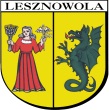               z sesji Rady Gminy Lesznowola                                       w dniu 20 grudnia 2013r.1. Posiedzenie otworzyła Przewodnicząca Rady Gminy Bożenna Korlak,     stwierdzając quorum niezbędne do podejmowania decyzji. / lista obecności stanowi zał. nr 1 do       protokołu/.      Obsługa prawna sesji – P. mec. Teresa Piekarczyk.    Radnych obecnych na sali obrad –  13.2. Na posiedzeniu obecni byli sołtysi ( lista obecności stanowi zał.nr 2 do protokołu/.3. Rozpatrzono sprawę porządku obrad sesji Rady Gminy.    1/ Przewodnicząca RG B. Korlak poinformowała, iż materiały dotyczące obrad sesji          Rady Gminy Lesznowola zostały przekazane radnym do wiadomości w terminie          określonym w Statucie Gminy Lesznowola ( komplet materiałów na sesję stanowi zał. nr 3 do             protokołu/.      2/ Wójt Gminy M. J. Batycka-Wąsik wnosi o wprowadzenie do porządku obrad nst.          projektów uchwał RG:          - Projekt uchwały RG w sprawie wyrażenia zgody na wydzierżawienie w trybie             bezprzetargowym nieruchomości, stanowiącej własność Gminy Lesznowola,             oznaczonej w ewidencji gruntów i budynków jako działka nr 37/1, położonej w             obrębie Zamienie, gmina Lesznowola,           - Projekt uchwały RG w sprawie sprostowania błędu pisarskiego w uchwale Nr              332/XXVI/2013 Rady Gminy Lesznowola z dnia 26 marca 2013r. w sprawie              uchwalenia miejscowego planu zagospodarowania przestrzennego gminy Lesznowola              dla części obrębu Nowa Wola i Zgorzała etap I.      3/ Głosami: z – 11,  p – 0,  w – 0 Rada Gminy przyjęła proponowany porządek            posiedzenia wraz z wnioskiem określonym w ppkt.24. Przyjęcie sprawozdania Wójta Gminy za okres od 21 listopada 2013r. do 9 grudnia       2013r.      1/ Sprawę przedstawiły: Przewodnicząca RG B. Korlak i Wójt Gminy M. J. Batycka-         Wąsik. Wójt Gminy M. J. Batycka-Wąsik poinformowała, iż w okresie od 21 listopada          2013r. do 9 grudnia 2013r. podjęła 19 zarządzeń w bieżących sprawach gminy.            / treść stanowi zał.nr 4 do protokołu/.     2/ Radny J. Wiśniewski wnioskuje o nieodczytywanie sprawozdania przez Wójta          Gminy, gdyż każdy zainteresowany mógł zapoznać się z treścią zarządzeń w Biurze          Rady.      3/ Głosami: z – 11, p – 0, w – 0 Rada Gminy przyjęła wniosek określony w ppkt. 2.     4/ Radna K. Przemyska zwróciła się z prośbą o informacje dot. Zarządzenia Nr 190/2013,     4/ Wiceprzewodniczący RG zwrócił się z prośbą o informację dot. Zarządzeń Nr 181/2013           i Nr 182/2013.     5/ Wójt Gminy M. J. Batycka-Wąsik udzieliła szczegółowych informacji dotyczących          w/w Zarządzeń.     6/ Głosami: z –  11, p – 0, w – 0 Rada Gminy przyjęła sprawozdanie Wójta Gminy za          okres od 21 listopada 2013r. do 9 grudnia 2013r. 5. Informacje Przewodniczącego Rady Gminy o działaniach podejmowanych w okresie     między sesjami.    1/ Przewodnicząca RG B. Korlak poinformowała, iż w okresie między sesjami         uczestniczyła w spotkaniach Wigilijnych w:        Mysiadle, Magdalence, LPK, Mrokowie. Uroczystości oddania Centrum Edukacji i         Sportu w Mysiadle oraz uroczystości wmurowania kamienia węgielnego pod budowę         liceum katolickiego w Magdalence.        Narodowej.     2/ Informację przyjęto do wiadomości.6.Rozpatrzono projekt uchwały RG w sprawie zmiany Wieloletniej Prognozy      Finansowej Gminy Lesznowola na lata 2013-2022.   1/ Sprawę przedstawiły: Przewodnicząca RG B. Korlak i Skarbnik Gminy E. Obłuska.          Skarbnik E. Obłuska przedstawiła ww projekt uchwały RG.       Załącznik Nr 1 - „Wieloletnia Prognoza Finansowa”  (w stosunku do WPF z dnia 22        listopada  2013r zmienia się w sposób następujący:      1. Plan dochodów w 2013r. zwiększa się z kwoty 165.671.325,-zł  do kwoty      174.616.580,-zł (W tym zmiany wprowadzone Zarządzeniem Nr 180/2013 Wójta Gminy Lesznowola z dnia 26            listopada 2013r., Zarządzeniem Nr 188/2013 Wójta Gminy Lesznowola z dnia 29 listopada 2013r., Zarządzeniem Nr          194/2013 Wójta Gminy Lesznowola z dnia 9 grudnia 2013r., a także uchwałą Rady Gminy Lesznowola 
         z dnia 20 grudnia 2013r w sprawie zmiany uchwały budżetowej na rok 2013)  tj. o kwotę 8.945.255,-zł  która          wynika:       a) ze zmniejszenia planu dochodów bieżących w celu ich urealnienia o kwotę   1.936.750,-         w tym z tytułu dotacji 446.400,-zł       b) ze zmniejszenia dochodów majątkowych o kwotę 158.000,-zł w celu ich urealnienia       c) ze zwiększenia planu dochodów bieżących o kwotę 11.040.005,-zł  w tym:        - z tytułu dzierżawy, użytkowania i sprzedaży  gruntów komunalnych  o kwotę 840.000,-        - z tytułu subwencji oświatowej – 362.149,-zł        - z tytułu dotacji 448.522,-zł         - z tytułu urealnia dochodów 389.334,-zł   2. Plan wydatków na rok 2013 zwiększa się z kwoty 152.263.996,-zł do kwoty           156.709.251,-zł tj. o kwotę 4.445.255,-zł, która wynika między innymi:       1) ze zmniejszeń planu wydatków o  kwotę 2.319.024,-zł w tym:       a) wydatków bieżących o kwotę 1.549.720,-zł w tym:       - wydatki na projekty unijne przeniesione na 2014r.-561.420,-zł      - dotacje podmiotowe i celowe (głównie na cele oświaty , kultury)- 800.500,-zł      - pozostałe wydatki 187.800,-zł (przeniesienia)      b) wydatków majątkowych o kwotę 769.304,-zł w tym: -o kwotę 699.304,-zł          przeznaczoną na pomoc finansową dla Samorządu Województwa Mazowieckiego na          wykonanie koncepcji drogi wojewódzkiej Nr 721.      -o kwotę 70.000,-zł przeznaczoną na projekt budowy drogi gminnej w Łazach      2) ze zwiększeń planu wydatków bieżących o kwotę 6.764.279,-zł w tym między       innymi:        - na cele gospodarki gruntami i nieruchomościami 1.125.757,-zł –szczególnie na wypłatę        odszkodowań za drogi gminne (Prawomocne decyzje Starosty Piaseczyńskiego 1.001.757,-zł),        -na cele administracji publicznej 4.320.000,-zł, (szczególnie na podatek od towarów 
       i  usług –VAT od gruntów dzierżawionych i użytkowanych w Mysiadle – 4.170.000,-zł)       - na cele oświaty, edukacyjnej opieki wychowawczej i kultury fizycznej  1.125.722,-zł.        3. W 2013r. zwiększa się wynik budżetu tj. nadwyżkę budżetową o kwotę 4.500.000,-zł z             kwoty 13.407.329,-zł do kwoty 17.907.329,-zł          Nadwyżka budżetowa  przeznaczona jest na:planowaną spłatę rat pożyczek w kwocie 2.005.759,-złplanowaną spłatę rat kredytów w kwocie  1.901.570,-zł planowany wykup obligacji w kwocie   14.000.000,-zł ;W 2013 r. zwiększa się rozchody budżetu o kwotę 4.500.000,-zł z kwoty 17.105.759,-zł do kwoty 21.605.759,-zł. Tytuły rozchodów ww kwoty to:spłata rat pożyczek – 2.005.759,-złspłata rat kredytów –  5.600.000,-zł wykup papierów wartościowych wyemitowanych przez Gminę (obligacji)               - 14.000.000,-zł;       Zwiększenie rozchodów wynika z następujących przesunięć:       -spłatę rat pożyczki zaciągniętej w WFOŚiGW w  kwocie 1.500.000,-zł przesuwa się                      z roku 2013 na rok 2014.      -wykup papierów wartościowych wyemitowanych przez Gminę (obligacji)                   wyemitowanych w banku ING Bank Śląski S.A.) o kwotę 3.000.000,-zł przesuwa się                   z roku 2013 na rok  2014.      -wykup obligacji wyemitowanych w PKO Bank Polski S.A. w kwocie 9.000.000,-zł                 przesuwa się  z lat: 2014 - 4.500.000,-zł.2016 -  2.500.000,-zł.2017 – 2.000.000,-zł      na rok 2013.Po dokonaniu tych przesunięć, planowany wskaźnik zadłużenia na koniec 2013r. obniży się z 41,37 % do 36,68%.W roku 2014 plan dochodów zmienia się z kwoty 126.201.847,-zł  do kwoty  123.830.447,-zł  z uwagi na wprowadzone autopoprawki do planu budżetu na ten rok a szczególnie zmniejszenie dochodów z tytułu sprzedaży majątku o kwotę 2.760.000,-zł.W roku 2016 zmniejsza się rozchody o 2.500.000,-zł z tytułu wykupu obligacji 
a kwotę tę przesuwa się na wydatki majątkowe,W roku 2017 zmniejsza się rozchody o kwotę 2.000.000,-zł z tytułu wykupu obligacji, a kwotę tę  przesuwa się na wydatki majątkowe W załączniku Nr 2 - Wykaz Przedsięwzięć do WPF, dokonuje się zmian dla      następujących przedsięwzięć:Lesznowola – Projekt budowy drogi na odcinku od ul. Jedności. Nakłady zwiększa się z kwoty 33.611,-zł do kwoty 65.407,-zł  a limity  określa się w 2013r. na kwotę 31.796,-zł i w 2014r. na kwotę 33.386,-zł  (poz. 1.3.2.4).Łazy – Projekt budowy ul. Spokojnej, Marzeń i Szmaragdowej wraz z kanalizacją deszczową. Nakłady zmniejsza się z kwoty 136.393,-zł do kwoty 66.393,-zł a limity określa się w 2013r.  0  i w roku 2014 na kwotę 66.168,-zł (poz. 1.3.2.7),Marysin – Projekt budowy ul. Zdrowotnej na odcinku od ul. Ludowej do granicy administracyjnej gminy Lesznowola wraz z kanalizacją deszczową. Nakłady
zwiększa się  z kwoty 32.939,-zł do kwoty 64.095,-zł, a limity określa się w 2013r na kwotę 31.156,-zł a na 2014 określa się na kwotę 32.714,-zł (poz. 1.3.2.13). Mysiadło – Projekt i budowa „Centrum Edukacji i Sportu”. Nakłady zmniejsza się z kwoty 56.457.565,-zł do kwoty 51.957.565,-zł tj. o 4.500.000,-zł, a limity określa się w 2013r. na kwotę 28.071.442,-zł (bez zmian) i w 2014r. na kwotę 5.020.000,-zł  10% wartości robót budowlanych i wartość nadzorów(poz. 1.3.2.14 ).Nowa Iwiczna – Projekt budowy ul. Willowej wraz z kanalizacją deszczową oraz projekt kanalizacji deszczowej w ulicach: Willowej, Krasickiego i działki 31/40. Nakłady zwiększa się z kwoty 34.199,-zł do kwoty 66.555,-zł a limity określa się w 2013r. na kwotę 32.356,-zł i w 2014r. na kwotę 33.974,-zł  (poz. 1.3.2.17). W pozycjach  1.3.1.1 do 1.3.1.40  (Zał. Nr 2)  urealnia się umowy, których realizacja w roku budżetowym i w latach następnych jest niezbędna dla zapewnienia ciągłości działania jednostki, których płatności przypadają w okresie dłuższym niż rok.        2/ Przewodnicząca KPG W. Komorowska poinformowała, iż KPG RG pozytywnie            zaopiniowała projekt uchwały RG w sprawie zmiany Wieloletniej Prognozy            Finansowej Gminy Lesznowola na lata 2013-2022.       3/ Przewodnicząca RG B. Korlak przedstawiła projekt uchwały RG w sprawie zmiany            Wieloletniej Prognozy Finansowej Gminy Lesznowola na lata 2013-2022 i              zaproponowała dyskusję nad przedmiotowym projektem uchwały RG jednak żaden z            Państwa Radnych i Państwa sołtysów dyskusji nie podjął.      4/ Głosami:  z – 12,  p – 0,  w – 0  Rada Gminy podjęła Uchwałę Nr 437/XXXVI/2013 w           sprawie zmiany Wieloletniej Prognozy Finansowej Gminy Lesznowola na rok           2013-2022.  / Radnych obecnych na sali -12/.7. Rozpatrzono projekt uchwały RG w sprawie zmiany uchwały budżetowej na rok     2013r.    1/ Sprawę przedstawiły: Przewodnicząca RG B. Korlak i Skarbnik Gminy E. Obłuska.        Skarbnik E. Obłuska przedstawiła ww projekt uchwały RG.  Proponuje się następujące         zmiany do ww projektu uchwały RG.        1.Zwiększenie  planu dochodów i wydatków   zgodnie z decyzją Wojewody           Mazowieckiego w   dziale 852 – Pomoc społeczna  o łączną kwotę 41.336,-zł- rozdz. 85213 - Składki na ubezpieczenie zdrowotne opłacane za osoby pobierające niektóre świadczenia z pomocy społecznej, niektóre świadcz rodzinne oraz za osoby uczęszczające  w zajęciach w centrum integracji społecznej§ 2030- Dotacje celowe otrzymywane z budżetu państwa na realizację zadań własnych 
o kwotę 289,-zł, przeznaczoną na opłacanie składek na ubezpieczenia zdrowotne z budżetu państwa na osoby uprawnione (Wydatki w § 4130- Składki na ubezpieczenia zdrowotne – 289,-zł)-rozdz. 85214 – Zasiłki i pomoc w naturze oraz składki na ubezpieczenia emerytalne i rentowe § 2030- Dotacje celowe otrzymywane z budżetu państwa na realizację zadań własnych o kwotę 36.600,-zł, przeznaczoną na wypłatę zasiłków okresowych (Wydatki w § 3110- Świadczenia społeczne – 36.600,-zł)-rozdz. 85216 – Zasiłki stałe § 2030- Dotacje celowe otrzymywane z budżetu państwa na realizację zadań własnych o kwotę 1.500,-zł, przeznaczoną na wypłatę zasiłków stałych (Wydatki w § 3110- Świadczenia społeczne – 1.500,-zł)-rozdz. 85219 – Ośrodki pomocy społecznej  § 2030- Dotacje celowe otrzymywane z budżetu państwa na realizację zadań własnych o kwotę 2.947,-zł, przeznaczoną na wypłatę dodatków na pracownika socjalnego zatrudnionego w pełnym wymiarze czasu pracy, (Wydatki w § 4010- Wynagrodzenie osobowe pracowników – 2.947,-zł)         2.Zmniejszenie  planu  dochodów i wydatków: a)w dziale 700 – Gospodarka mieszkaniowa rozdz. 70005- Gospodarka gruntami 
i nieruchomościami – projekt unijny pn. „Koncepcja zagospodarowania terenu dawnego KPGO Mysiadło” § 2007- Dotacje celowe w ramach programów finansowanych 
z udziałem środków europejskich oraz środków, o których mowa w art. 5 ust.1 pkt 3 
o kwotę 385.900,-zł. Realizacja tego programu została przeniesiona na 2014r. (Wydatki w § 4307- o kwotę 385.900,-zł – środki unijne i w § 4309- o kwotę 172.520,-zł – budżet gminy.b)w dziale 710-Działalność usługowa  rozdz. 71095- Pozostała działalność –projekt unijny pn. „Program Rozwoju Obszaru Metropolitalnego Warszawy – PROM”  w:§ 2007- Dotacje celowe w ramach programów finansowanych z udziałem środków europejskich oraz środków, o których mowa w art. 5 ust.1 pkt 3 o kwotę 2.700,-zł. Realizacja tego programu została przeniesiona na 2014r. (Wydatki w § 4017- Wynagrodzenia osobowe pracowników  o kwotę 2.257,-zł, § 4117- Składki na ubezpieczenia społeczne o kwotę  388,-zł i § 4127- Składki na Fundusz Pracy o kwotę 55,-zł- (środki unijne w kwocie 2.700,-zł) i § 4019-Wynagrodzenia osobowe pracowników  o kwotę 251,-zł,  § 4119- Składki na ubezpieczenia społeczne o kwotę  43,-zł i § 4129- Składki na Fundusz Pracy o kwotę  6,-zł (środki budżetu gminy 300,-zł). (Poz. 3.1 w tabeli Nr 3. Wydatki w okresie realizacji projektu nie ulegają zmianie. Zmienia się okres realizacji na lata 2014-2015).3.Zmniejszenie planu dochodów:      a)W dziale 010- Rolnictwo i łowiectwo rozdz. 01010- Infrastruktura wodociągowa i          sanitacyjna wsi § 6290- Środki na dofinansowanie własnych inwestycji pozyskane z         innych źródeł o kwotę 158.000,-zł. Realizacja części  inwestycji została przeniesiona       na rok 2014 a także wpłaty Społecznych Komitetów dokonane zostaną w 2014r.            b)W dziale 756 -  Dochody od osób prawnych, osób fizycznych..... rozdz. 75615-             Wpływy z podatku rolnego, podatku leśnego, podatku od czynności cywilnoprawnych                 podatków i opłat lokalnych od osób prawnych i innych jednostek organizacyjnych §             0310 – Podatek  od nieruchomości o kwotę 500.000,-zł w celu urealnienia.             rozdz. 75616 Wpływy z podatku rolnego, podatku leśnego, podatku od spadków i               darowizn, podatku od czynności cywilnoprawnych oraz  podatków i opłat lokalnych             od osób fizycznych   § 0310 – Podatek od nieruchomości o kwotę 700.000,-zł, § 0430-               Wpływy z opłaty targowej o kwotę 350,-zł i § 0910- Odsetki od nieterminowych             wpłat o kwotę 20.000,-zł w celu ich urealnienia.             rozdz. 75621- Udziały gmin w podatkach stanowiących dochód budżetu państwa             § 0020- Podatek dochodowy od osób prawnych o kwotę 250.000,-zł              c)W dziale 900- Gospodarka komunalna i ochrona środowiska, rozdz. 90019-              Wpływy i wydatki związane z gromadzeniem środków z opłat i kar za korzystanie ze              środowiska § 0690- Wpływy z różnych opłat o kwotę 20.000,-zł         4.  Zwiększenie planu dochodów:a)w dziale 700- Gospodarka mieszkaniowa  rozdz. 70005- gospodarka gruntami                                i nieruchomościami  § 0750 dochody z najmu i dzierżawy składników majątkowych Skarbu Państwa, jednostek samorządu terytorialnego lub innych jednostek zaliczanych do sektora finansów publicznych oraz innych umów o podobnym charakterze o kwotę 9.840.000,-  z tytułu dzierżawy i użytkowania.  § 0830-Wpływy z usług o kwotę 2.200,-zl§ 0920- Pozostałe odsetki o kwotę 12.000,-zł§ 0970- Wpływy z różnych dochodów  o kwotę 130.000,-zł z tytułu zwrotu za energię elektryczną z budynków komunalnych.b)w dziale 750- Administracja publiczna rozdz. 75023 – Urzędy gmin § 0690- Wpływy z różnych opłat o kwotę 5.000,-zł§ 0920- Pozostałe odsetki o kwotę 3.500,-zł§ 0970- Wpływy z różnych dochodów  o kwotę 2.700,-złrozdz. 75075- Promocja jst § 0970- Wpływy z różnych dochodów  o kwotę 3.246,-zł-zwrot z jednostek organizacyjnych gminy.c)w dziale 756 -  Dochody od osób prawnych, osób fizycznych..... rozdz. 75616- Wpływy z podatku rolnego, podatku leśnego , podatku od spadków i darowizn ..... od osób fizycznych § 0340- Podatek od środków transportowych o kwotę 28.000,-zł i § 0360- Podatek od spadków i darowizn o kwotę 125.000,-zł – dochody wyższe od planowanychrozdz. 75618 - Wpływy z innych opłat  § 0490- Wpłaty z innych lokalnych opłat o kwotę 28.000,-zła) W dziale 758- Różne rozliczenia  rozdz. 75801- Część oświatowa subwencji ogólnej dla jst  § 2920 Subwencja ogólna z budżetu państwa o kwotę 362.149,-zł w tym: 160.000,-zł na dofinansowanie wyposażenia w sprzęt szkolny i pomoce dydaktyczne w nowowybudowanyn obiekcie szkolnym w Mysiadle oraz 202.149,-zł na dofinansowanie z tytułu wzrostu zadań szkolnych  i pozaszkolnych polegających na zwiększeniu liczby uczniów w szkołachW dziale 853 -  Pozostałe działania w zakresie polityki społecznej rozdz. 85305- Żłobki § 0690- -Wpływy z różnych opłat o kwotę 1.920,-zł  z tytułu rejestracji żłobkówb)W dziale 900- Gospodarka komunalna i ochrona środowiska rozdz. 90002- Gospodarka odpadami § 0580- Grzywny i inne kary pieniężne od osób prawnych o kwotę 36.385,-zł – za nieterminowe wykonanie usługi.Rozdz. 90015- Oświetlenie ulic, placów i dróg § 0970- Wpływy z różnych dochodów  
o kwotę 11.383,-zł – nadpłata za energię elektryczną§ 2.1.Zmniejszenie planu wydatków :       1)W dziale 600- Transport i łączność a)rozdz. 60013- Drogi publiczne wojewódzkie § 6300- Dotacje celowe na pomoc finansową udzielaną między jst na dofinansowanie własnych zadań inwestycyjnych  o kwotę 699.304,-zł przeznaczoną na zadanie pn. „Lesznowola –teren gminy –Budowa nowego przebiegu drogi wojewódzkiej Nr 721- koncepcja”  (Poz. 21 w tabeli Nr 2a).b)rozdz. 60016- Drogi publiczne gminne § 6050 – wydatki inwestycyjne roczne o kwotę 70.000,-zł przeznaczoną na zadanie „Łazy – Projekt budowy ul. Spokojnej, Marzeń i Szmaragdowej wraz z kanalizacją deszczową”. Nakłady z kwoty 136.393,-zł zmniejsza się do kwoty 66.393,-zł, a limity określa się na  rok 2013 na kwotę  „0”  i w roku 2014 na kwotę 66.168,-zł (poz. 1.3.2.7 w zał. Nr 2 do WPF),2)W dziale 710-Działalność usługowa  rozdz. 71014- Opracowania geodezyjne
 i kartograficzne  § 2710 – Dotacje celowe na pomoc finansową udzielaną między jst  na dofinansowanie własnych zadań bieżących o kwotę 200.000,-zł przeznaczoną na wykonanie prac związanych z modernizacją ewidencji gruntów i budynków dla obrębu w Magdalence. 3)W dziale 750- Administracja publiczna rozdz. 75023- Urzędy gmin § 4170- Wynagrodzenia bezosobowe o kwotę 90.000,-zł z jednoczesnym zwiększeniem w rozdz. 75075- Promocja jst § 4210- Zakup materiałów i wyposażenia o kwotę 10.000,-zł i § 4300- Zakup usług pozostałych 
o kwotę 80.000,-złrozdz. 75023- Urzędy gmin „Obsługa administracyjna systemu gospodarowania odpadami komunalnymi” § 4010- Wynagrodzenia osobowe pracowników o kwotę 8.000,-zł  i § 4360- Opłaty z tytułu usług telekomunikacyjnych świadczonych 
w ruchomej publicznej sieci o kwotę 12.000,-zł z jednoczesnym zwiększeniem 
 § 4110- Składki na ubezpieczenia społeczne o kwotę 8.000,-zł i § 4170- Wynagrodzenia bezosobowe o kwotę 12.000,-zł 3)W dziale 801- Oświata i wychowanie rozdz. 80101- Szkoły podstawowe § 2540- Dotacja podmiotowa z budżetu dla niepublicznych jed oświaty o kwotę 180.000,-zł. Liczba uczniów niższa od planowanej (poz. 12 w zał. Nr 1) z jednoczesnym zwiększeniem w § 3020- Wydatki osobowe nie zaliczane do wynagrodzeń o kwotę 50.000,-zł, w § 4210 – Zakup materiałów i wyposażenia o kwotę 50.000,-zł i w § 4260- Zakup energii o kwotę 80.000,-złrozdz. 80103- Oddziały przedszkolne w szkołach podstawowych § 2540- Dotacja podmiotowa z budżetu dla niepublicznych jed oświaty o kwotę 35.000,-zł i  rozdz. 80104 – Przedszkola  § 2540- Dotacja podmiotowa z budżetu dla niepublicznych jed. oświaty o kwotę 300.000,-zł (poz. 13 i 14  w zał. Nr 1), (Liczba uczniów niższa od planowanej) z jednoczesnym zwiększeniem w rozdz. 80101- Szkoły podstawowe 
§ 4010- Wynagrodzenia osobowe pracowników o kwotę 60.000,-zł, w § 4240 – Zakup pomocy naukowych, dydaktycznych i książek o kwotę 25.000,-zł i w § 4300- Zakup usług pozostałych o kwotę 90.000,-zł i zwiększeniem w rozdz. 80113- Dowożenie uczniów do szkół  § 4300- Zakup usług pozostałych o kwotę 160.000,-złrozdz. 80110- Gimnazja podstawowe § § 2540- Dotacja podmiotowa z budżetu dla niepublicznych jed. oświaty o kwotę 10.000,-zł. Liczba uczniów niższa od planowanej (poz. 16 w zał. Nr 1)W dziale 853- Pozostałe działania w zakresie polityki społecznej  rozdz. 85305- Żłobki § 2830- Dotacja celowa z budżetu na finansowanie lub dofinansowanie zadań zleconych do realizacji pozostałym jednostkom niezaliczanych do sektora finansów publicznych o kwotę 50.000,-zł. Liczba dzieci niższa od planowanej (poz. 20 w zał. Nr 1).W dziale 926- Kultura fizyczna  rozdz. 92605- Zadania w zakresie kultury fizycznej i sportu § 2360- Dotacje celowe dla jed. samorządu  terytorialnego, udzielone 
w trybie art. 221 ustawy  o kwotę 25.500,-zł (poz. 22, w zał. Nr 1) i § 4170- Wynagrodzenia bezosobowe o kwotę 20.000,-zł.Zwiększenie planu wydatków:W dziale 700 – Gospodarka mieszkaniowa rozdz. 70005- Gospodarka gruntami              i nieruchomościami        - § 4400- Opłaty za administrowanie i czynsz za budynki, lokalne  o kwotę 98.000,-zł       - § 4260 – Zakup energii o kwotę 26.000,-zł -§ 4590-Kary i odszkodowania wypłacane na rzecz osób fizycznych o kwotę 1.001.757,-–odszkodowania za drogi gminne zgodnie z prawomocnymi decyzjami 	 Starosty Powiatowego dotyczącymi odszkodowań za drogi.W dziale 750 - Administracja publiczna               rozdz.75023 – Urzędy gmin                § 4210- Zakup materiałów i wyposażenia o kwotę  15.000,-zł              § 4260- Zakup energii o kwotę  20.000,-zl              § 4270 - Zakup usług remontowych  o kwotę  5.000,-zł              § 4530 – Podatek od towarów i usług-VAT  o kwotę 4.170.000,-zł –szczególnie z               tytułu użytkowania gruntów w MysiadleW dziale 801- Oświata i wychowanie -rozdz. 80106 – Inne formy wychowania przedszkolnego § 2540- Dotacja podmiotowa z budżetu dla niepublicznych jed oświaty o kwotę 25.000,-zł. Liczba dzieci większa  od planowanej (poz. 15 w zał. Nr 1),-rozdz. 80110- Gimnazja § 4010 Wynagrodzenia osobowe pracowników  o kwotę 160.000,-zł,  § 4240 – Zakup pomocy naukowych, dydaktycznych i książek o kwotę 20.000,-zł§ 4300- Zakup usług pozostałych o kwotę 25.000,-złrozdz. 80114- Zespoły obsługi ekonomiczno-administracyjnej szkół § 4210 – Zakup materiałów i wyposażenia o kwotę 15.000,-zł§ 4300- Zakup usług pozostałych o kwotę 25.000,-złW dziale 854- Edukacyjna opieka wychowawcza rozdz. 85401- Świetlice szkolne§ 4010 Wynagrodzenia osobowe pracowników  o kwotę 25.000,-zł , przeznaczoną na wynagrodzenia z godzin ponadwymiarowych i § 4110- Składki na ubezpieczenia społeczne o kwotę 5.000,-złW dziale 926- Kultura fizyczna rozdz. 92605- Zadania w zakresie kultury fizycznej 
i sportu92108- Domy i ośrodki kultury, świetlice i kluby.§ 4210- Zakup materiałów i wyposażenia o kwotę 20.000,-zł       § 4300- Zakup usług pozostałych o kwotę 35.000,-zł       § 3.      Tabela Nr 4 określa dochody z tytułu wydawania zezwoleń na sprzedaż napojów         alkoholowych oraz wydatki na realizację zadań określonych w Gminnym Programie       Profilaktyki i Rozwiązywania Problemów Alkoholowych i Gminnym Programie       Przeciwdziałania Narkomanii po zmianach ujętych w zarządzeniach i uchwale Nr       428/XXXV/2013 Rady Gminy Lesznowola z dnia  22 listopada 2013r.w sprawie zmiany       uchwały budżetowej Gminy Lesznowola na rok 2013. Plan dochodów i wydatków zostaje       zwiększony o kwotę  60.467,-zł i wynosi 410.467,-zł.      § 4.Zwiększa się nadwyżkę budżetu gminy o kwotę  4.500.000,-zł       Nadwyżka budżetu po zmianach wynosi  17.907.329,-zł i przeznaczona jest na:planowaną spłatę rat pożyczek w kwocie 2.005.759,-złplanowaną spłatę rat kredytów w kwocie  1.901.570,-zł planowany wykup obligacji w kwocie   14.000.000,-zł ;Zmniejsza się rozchody o kwotę 4.500.000,-zł w tym:z tytułu wykupu papierów wartościowych wyemitowanych przez Gminę (obligacji wyemitowanych w banku ING Bank Śląski S.A.) o kwotę 3.000.000,-złz tytułu spłaty rat pożyczki (zaciągniętej w WFOŚiGW) o kwotę 1.500.000,-złZwiększa się rozchody o kwotę 9.000.000,-zł z tytułu wykupu papierów wartościowych wyemitowanych przez Gminę (obligacji wyemitowanych w PKO Bank Polski S.A.)).Rozchody budżetu po zmianach wynoszą 21.605.759,-zł z następujących tytułów:spłata rat pożyczek – 2.005.759,-złspłata rat kredytów –  5.600.000,-zł wykup papierów wartościowych wyemitowanych przez Gminę (obligacji)                 - 14.000.000,-zł;      Zwiększenie rozchodów wynika z następujących przesunięć:-spłatę rat pożyczki zaciągniętej w WFOŚiGW w  kwocie 1.500.000,-zł przesuwa się            na rok 2014.-wykup papierów wartościowych wyemitowanych przez Gminę (obligacji)           wyemitowanych w banku ING Bank Śląski S.A.) w kwocie  3.000.000,-zł przesuwa się           na 2014r.-wykup obligacji wyemitowanych w PKO Bank Polski S.A. w kwocie 9.000.000,-zł           przesuwa się  z lat:2014 - 4.500.000,-zł; 2016 -  2.500.000,-zł; 2017 – 2.000.000,-zł  na rok 2013.        § 5.        Plan dotacji udzielonych  z budżetu gminy podmiotom należącym i nie należącym do         sektora finansów publicznych po zmianach określa  załącznik Nr 1.§ 6. Ustala się plan dochodów własnych jednostek budżetowych  i wydatków nimi           sfinansowanych po zmianach zgodnie z załącznikiem Nr 2 do niniejszej uchwały.ZESTAWIENIE DOCHODÓW I WYDATKÓW Nadwyżkę budżetową planuje się w kwocie 17.907.329,-zł,  a wolne środki w kwocie 3.698.430,-zł.  Łącznie  21.605.759,-zł - przeznacza się na rozchody.Spłata pożyczek w wysokości  2.005.759,- zł następuje z nadwyżki budżetowejSpłata kredytów w wysokości 5.600.000,- zł następuje:     - z  nadwyżki budżetowej 1.901.570,-zł             - z wolnych środków jako nadwyżki środków pieniężnych na rachunku bieżącym               budżetu gminy wynikających z rozliczeń   wyemitowanych papierów wartościowych                kredytów i pożyczek 3.698.430,-zł                  3.   Wykup papierów wartościowych wyemitowanych przez Gminę  w wysokości                14.000.000,-zł następuje z nadwyżki budżetowej.Zarządzeniem Nr 180/2013 Wójta Gminy Lesznowola z dnia 26 listopada 2013r. 
      w sprawie zmian w budżecie gminy dokonano zmian w planie dochodów  i wydatków:      - W dziale 801 – Oświata i wychowanie – łącznie zwiększenie o kwotę  340.722,-złrozdz. 80103- Oddziały przedszkolne w szkołach podstawowych  § 2030 – Dotacje celowe otrzymywane z budżetu państwa na realizację własnych zadań bieżących  gmin  zwiększenie o kwotę 89.010,-zł przeznaczoną na udzielenie gminom dotacji celowej z budżetu państwa na realizację zadań własnych w zakresie wychowania przedszkolnego w 2013r.(Plan wydatków w § 4010- Wynagrodzenia osobowe pracowników o kwotę 89.010,-zł)rozdz. 80104 – Przedszkola  § 2030 – Dotacje celowe otrzymywane z budżetu państwa na realizację własnych zadań bieżących  gmin  zwiększenie o kwotę 235.152,-zł przeznaczoną na udzielenie gminom dotacji celowej z budżetu państwa n realizację zadań własnych w zakresie wychowania przedszkolnego w 2013r.(Plan wydatków w § 4010- Wynagrodzenia osobowe pracowników o kwotę 235.152,-zł)rozdz. 80106 – Inna forma wychowania przedszkolnego  § 2030 – Dotacje celowe otrzymywane z budżetu państwa na realizację własnych zadań bieżących  gmin zwiększenie o kwotę 16.560,-zł przeznaczoną na udzielenie gminom dotacji celowej z budżetu państwa na realizację zadań własnych w zakresie wychowania przedszkolnego w 2013r. (Plan wydatków w § 4010- Wynagrodzenia osobowe pracowników o kwotę 16.560,-zł)). Zarządzeniem Nr 188/2013 Wójta Gminy Lesznowola z dnia 29 listopada 2013r. w     sprawie zmian w budżecie gminy dokonano zmian w planie dochodów  i wydatków:      - W dziale 852 – Pomoc społeczna -  zwiększenie łącznie o kwotę 53.214,-zł rozdz. 85206- Wspieranie rodziny  § 2030 – Dotacje celowe otrzymywane z budżetu państwa na realizację własnych zadań bieżących  gmin  zwiększenie o kwotę 22.275,-zł przeznaczoną na zadania realizowane w ramach resortowego programu wspierana rodziny i systemu pieczy zastępczej na rok 2013 (Plan wydatków w § 4010- Wynagrodzenia osobowe pracowników o kwotę 18.631,-zł, § 4110- Składki na ubezpieczenia społeczne o kwotę 3.185,-zł, § 4120- Składki na Fundusz Pracy o kwotę 459,-zł ).rozdz. 85212- Świadczenia rodzinne, zaliczka z funduszu alimentacyjnego oraz składki na ubezpieczenia emerytalne i rentowe   § 2010 – Dotacje celowe otrzymywane z budżetu państwa na realizację zadań bieżących z zakresu administracji rządowej - Świadczenia rodzinne zwiększenie o kwotę 40.689,-zł przeznaczoną na świadczenia rodzinne   (Plan wydatków w § 3110- 38.504,-zł, § 4010- 1.185,-zł   i § 4110- 1.000,-zł).§ 2010 – Dotacje celowe otrzymywane z budżetu państwa na realizację zadań bieżących z zakresu administracji rządowej –Fundusz alimentacyjny zmniejszenie o kwotę 13.250,-zł przeznaczoną na wypłatę funduszu alimentacyjnego  (Plan wydatków 
w § 3110 – 12.864,-zł  i § 4010-386,-zł).rozdz. 85295- Pozostała działalność  § 2010 – Dotacje celowe otrzymywane z budżetu państwa na realizację zadań bieżących z zakresu administracji rządowej zwiększenie 
o kwotę 3.500,-zł przeznaczoną na dofinansowanie realizacji programu „Pomoc państwa w zakresie dożywiania”  (Plan wydatków w § 3110- 3.398,-zł i §4210- 102,-zł).     Zarządzeniem Nr 194/2013 Wójta Gminy Lesznowola z dnia 9 grudnia 2013r. w      sprawie zmian w budżecie gminy dokonano zmian w planu dochodów  i wydatków:           - W dziale 852 – Pomoc społeczna -  zmniejszenie o kwotę 44.550,-zł      rozdz. 85206- Wspieranie rodziny  § 2030 – Dotacje celowe otrzymywane z budżetu          państwa na realizację własnych zadań bieżących  gmin  zmniejszenie o kwotę 44.550,-      zł przeznaczoną na zadania realizowane w ramach resortowego programu wspierana       rodziny i systemu pieczy zastępczej na rok 2013 (Plan wydatków w § 4010-       Wynagrodzenia osobowe pracowników o kwotę 37.262,-zł, § 4110- Składki na       ubezpieczenia społeczne o kwotę 6.370,-zł, § 4120- Składki na Fundusz Pracy o kwotę       918,-zł ).2/ Przewodnicząca KPG W. Komorowska poinformowała, iż KPG RG pozytywnie     zaopiniowała projekt uchwały RG w sprawie zmiany uchwały budżetowej Gminy     Lesznowola na rok 2013.    3/ Przewodnicząca RG B. Korlak przedstawiła projekt uchwały RG w sprawie zmiany         uchwały budżetowej Gminy Lesznowola na rok 2013 i zaproponowała dyskusję nad         przedmiotowym projektem uchwały RG jednak żaden z Państwa Radnych i Państwa            sołtysów dyskusji nie podjął.      4/ Głosami:  z – 12,  p – 0,  w – 0  Rada Gminy podjęła Uchwałę Nr 438/XXXVI/2013 w           sprawie zmiany uchwały budżetowej Gminy Lesznowola na rok 2013.          / Radnych obecnych na sali -12/.8. Rozpatrzono projekt uchwały RG w sprawie uchylenia uchwały Nr 309/XXIV/2012     Rady Gminy Lesznowola z dnia 28 grudnia 2012r. w sprawie udzielenia pomocy     finansowej Samorządowi Województwa Mazowieckiego w 2013r.    1/ Sprawę przedstawili: Przewodnicząca RG B. Korlak i Skarbnik Gminy E. Obłuska.         Skarbnik E. Obłuska przedstawiła ww projekt uchwały RG. W związku, iż Samorząd         Województwa Mazowieckiego nie wykonał zadań z zakresu inwestycji drogowych:         budowa nowego przebiegu drogi wojewódzkiej Nr 721 przez teren gminy ( koncepcja)         oraz wykonanie projektu budowy sygnalizacji świetlnej przy ul. Szkolnej w Lesznowoli         w kwocie 793.244zł. należy uchylić ww uchwałę. Pomoc finansowa dla Samorządu         Województwa Mazowieckiego  zostanie ujęta na 2014r.    2/ Przewodnicząca KPG W. Komorowska poinformowała, iż KPG pozytywnie         zaopiniowała projekt uchwały RG  w sprawie uchylenia uchwały Nr 309/XXIV/2012         Rady Gminy Lesznowola z dnia 28 grudnia 2012r. w sprawie udzielenia pomocy         finansowej Samorządowi Województwa Mazowieckiego w 2013r.    3/ Przewodnicząca RG B. Korlak przedstawiła projekt uchwały RG w sprawie uchylenia         uchwały Nr 309/XXIV/2012 Rady Gminy Lesznowola z dnia 28 grudnia 2012r. w         sprawie udzielenia pomocy finansowej Samorządowi Województwa Mazowieckiego w         2013r. i zaproponowała dyskusję nad przedmiotowym projektem uchwały RG jednak         żaden z Państwa Radnych i Państwa  sołtysów dyskusji nie podjął.    4/ Głosami:  z – 12,  p – 0,  w – 0  Rada Gminy podjęła Uchwałę Nr 439/XXXVI/2013 w           sprawie uchylenia uchwały Nr 309/XXIV/2012 Rady Gminy Lesznowola z dnia 28           grudnia 2012r. w sprawie udzielenia pomocy finansowej Samorządowi           Województwa Mazowieckiego w 2013r.           / Radnych obecnych na sali -12/.9. Rozpatrzono projekt uchwały RG w sprawie zmiany uchwały Nr 310/XXIV/2012     Rady Gminy Lesznowola z dnia 28 grudnia 2012r. w sprawie udzielenia pomocy     finansowej Samorządowi Powiatu Piaseczyńskiego w 2013r. zmienionej uchwałą Nr     318/XXV/2013 Rady Gminy Lesznowola z dnia 26 lutego 2013r. w sprawie zmiany     uchwały Nr 310/XXIV/2012 Rady Gminy Lesznowola z dnia 28 grudnia 2012r. w     sprawie udzielenia pomocy finansowej Samorządowi Powiatu Piaseczyńskiego w     2013r.    1/ Sprawę przedstawiły: Przewodnicząca RG B. Korlak i Skarbnik Gminy E. Obłuska.        Skarbnik E. Obłuska przedstawiła ww projekt uchwały RG. Z uchwały Nr         318/XXV/2013 Rady Gminy Lesznowola z dnia 26 lutego 2013r. w sprawie w sprawie         zmiany uchwały Nr 310/XXIV/2012 Rady Gminy Lesznowola z dnia 28 grudnia 2012r.         w sprawie udzielenia pomocy finansowej Samorządowi Powiatu Piaseczyńskiego w         2013r. wykreśla się pomoc finansową w kwocie 200.000zł. na wykonanie prac         związanych z modernizacją ewidencji gruntów i budynków dla obrębu Magdalenka. Ww         wydatki określone były w uchwale budżetowej w dziale 710- Działalność usługowa,         rozdz. 71014 – Opracowania geodezyjne i kartograficzne § 2710 – Dotacja celowa na         pomoc finansową udzieloną miedzy jst na dofinansowanie własnych zadań bieżących w         kwocie 200.000zł. Pomoc finansowa dla Powiatu Piaseczyńskiego zostanie ujęta w         planie budżetu na 2014r.    2/ Przewodnicząca KPG W. Komorowska poinformowała, iż KPG pozytywnie         zaopiniowała projekt uchwały RG w sprawie zmiany uchwały Nr 310/XXIV/2012         Rady Gminy Lesznowola z dnia 28 grudnia 2012r. w sprawie udzielenia pomocy         finansowej Samorządowi Powiatu Piaseczyńskiego w 2013r. zmienionej uchwałą Nr         318/XXV/2013 Rady Gminy Lesznowola z dnia 26 lutego 2013r. w sprawie zmiany         uchwały Nr 310/XXIV/2012 Rady Gminy Lesznowola z dnia 28 grudnia 2012r. w         sprawie udzielenia pomocy finansowej Samorządowi Powiatu Piaseczyńskiego w         2013r.    3/ Przewodnicząca RG B. Korlak przedstawiła projekt uchwały RG w sprawie zmiany           uchwały Nr 310/XXIV/2012 Rady Gminy Lesznowola z dnia 28 grudnia 2012r. w         sprawie udzielenia pomocy finansowej Samorządowi Powiatu Piaseczyńskiego w 2013r.           zmienionej uchwałą Nr 318/XXV/2013 Rady Gminy Lesznowola z dnia 26 lutego 2013r.         w sprawie zmiany uchwały Nr 310/XXIV/2012 Rady Gminy Lesznowola z dnia 28         grudnia 2012r. w sprawie udzielenia pomocy finansowej Samorządowi Powiatu         Piaseczyńskiego w 2013r.i zaproponowała dyskusję nad przedmiotowym projektem         uchwały RG jednak żaden z Państwa Radnych i Państwa  sołtysów dyskusji nie podjął.      4/ Głosami:  z – 12,  p – 0,  w – 0  Rada Gminy podjęła Uchwałę Nr 440/XXXVI/2013 w           sprawie zmiany uchwały Nr 310/XXIV/2012 Rady Gminy Lesznowola z dnia 28           grudnia 2012r. w sprawie udzielenia pomocy finansowej Samorządowi Powiatu           Piaseczyńskiego w 2013r.zmienionej uchwałą Nr 318/XXV/2013 Rady Gminy           Lesznowola z dnia 26 lutego 2013r.w sprawie zmiany uchwały Nr 310/XXIV/2012           Rady Gminy Lesznowola z dnia 28 grudnia 2012r. w sprawie udzielenia pomocy           finansowej Samorządowi Powiatu Piaseczyńskiego w 2013r. / Radnych obecnych na sali -12/.10. Rozpatrzono projekt uchwały RG w sprawie uchwalenia Wieloletniej Prognozy       Finansowej Gminy Lesznowola na lata 2014-2022.      1/ Sprawę przedstawili: Przewodnicząca RG B. Korlak i Skarbnik Gminy E. Obłuska.          Skarbnik E. Obłuska przedstawiła ww projekt uchwały RG i wnosi następujące             autopoprawki do projektu uchwały zmieniającej uchwałę w sprawie Wieloletniej              Prognozy Finansowej Gminy Lesznowola na lata 2013-2022.          1.Celem poprawy czytelności uchwały przedstawia się projekt uchwały, która                   powoduje, że traci moc uchwała Nr 10/III/2010 Rady Gminy Lesznowola
             z dnia 29 grudnia 2010 r. w sprawie uchwalenia Wieloletniej Prognozy Finansowej                 Gminy Lesznowola na lata 2011-2022 i uchwały zmieniające. Wprowadza się                 uchwałę w sprawie uchwalenia Wieloletniej Prognozy Finansowej Gminy                Lesznowola na lata 2014-2022.         1.Załącznik Nr 1 „Wieloletnia Prognoza Finansowa” w stosunku do projektu WPF               zmienia się w sposób następujący:            1)Zmniejsza się plan dochodów ogółem o kwotę 2.371.400,-zł tj.  z kwoty                  126.201.847,- zł do kwoty 123.830.447,-zł w tym:            a)dochody bieżące zwiększa się o kwotę 388.600,- zł – o środki unijne. Dochody te              zwiększa się z kwoty 115.903.506,-zł do kwoty 116.292.106,-zł.           b)dochody majątkowe zmniejsza się o kwotę 2.760.000,-zł z kwoty 10.298.341,-zł do            kwoty 7.538.341,-zł. Dochody ze sprzedaży majątku zmniejsza się z kwoty 8.960.000,-             zł do kwoty 6.200.000,- zł tj. o kwotę 2.760.000,-zł     2)Zmniejsza się wydatki ogólne tj. o kwotę 2.371.400,-zł z kwoty 114.545.394,-zł do        kwoty 112.173.994,-zł w tym:    a)Zmniejsza się wydatki majątkowe o kwotę 7.285.228,-zł, która wynika
    ze zmniejszenia kwoty 7.500.000,-zł przeznaczonej na budowę Centrum Edukacji i        Sportu w Mysiadle (Wydatki dokonane w 2013 roku) i ze  zwiększenia wydatków        majątkowych w 2014r. o kwotę 214.772,-zł (szczególnie zadania kontynuowane lub      przeniesione z 2013 r.)         b)Zwiększa się wydatki  bieżące o kwotę 4.913.828,-zł w tym:    - na projekty unijne o kwotę 561.420,-zł         -na podatek od towarów i usług – VAT – 3.860.000,-zł (w szczególności         z tytułu dzierżawy i sprzedaży gruntów oraz nieruchomości przekazanych    aportem)   - na podatek od nieruchomości (budynki gminne) 332.408,-zł   - na pomoc finansową dla Powiatu Piaseczyńskiego o kwotę 160.000,-zł   przeznaczoną na wykup gruntów.        1)Różnica między dochodami bieżącymi a wydatkami bieżącymi zmienia się z kwoty           18.570.957,-zł do kwoty 14.045.729,- zł (poz.8.1).        2)W roku 2016 zmniejsza się rozchody o kwotę 2.500.000,-zł i w roku 2017
        o kwotę 2.000.000,-zł a kwoty te przesuwa się na wydatki majątkowe         Załącznik Nr 2 – „Wykaz przedsięwzięć do WPF” w stosunku do projektu WPF zmienia            się w sposób następujący.  Wydatki majątkowe na 2014 r. określa się na kwotę            7.784.918,-zł (poprzednie wydatki majątkowe określono na kwotę 15.189.610,-zł) tj. o           kwotę 7.404.692,-zł mniejszą.       Dokonuje się zmian dla następujących przedsięwzięć:       1)Lesznowola - Projekt budowy drogi na odcinku od ul. Jedności nakłady       zwiększa się z kwoty 33.611,-zł do kwoty 65.407,-zł a limit na 2014 r. zwiększa się z           kwoty 1.590,-zł do kwoty 33.386,-zł tj. o 31.796,-zł (poz. 1.3.2.4)       2)Łazy – Projekt budowy ul. Spokojnej, Marzeń i Snów wraz z kanalizacją deszczową.          Nakłady zmniejsza się z kwoty 136.393,-zł do kwoty 66.393,-Limit na 2014 r. pozostaje          bez zmian (poz. 1.3.2.6)       1)Marysin – Projekt budowy ul. Zdrowotnej na odcinku od ul. Ludowej       do granicy administracyjnej gminy Lesznowola wraz z kanalizacją deszczową. Nakłady           zwiększa się z kwoty 32.939,-zł do kwoty 64.095,-zł a limit 2014 r. zwiększa się z kwoty        1.558,-zł do kwoty 31.156,-zł (poz.1.3.2.9) tj. o 31.156,-zł.       2)Mysiadło – Projekt i budowa „Centrum Edukacji i Sportu”. Nakłady       zmniejsza się z kwoty 56.457.565,-zł do kwoty 51.957.565,-zł tj. o 4.500.000,-zł a limit           2014 r. zmniejsza się z kwoty 12.520.000,-zł do kwoty 5.020.000,-zł tj. o 7.500.000,-zł.          Na rok 2014 w planie budżetu pozostaje kwota stanowiąca 10% wartości robót          budowlanych oraz wartość nadzorów (poz. 1.3.2.10).       2)Nowa Iwiczna – Projekt budowy ul. Willowej wraz z kanalizacją deszczową       oraz projekt kanalizacji deszczowej w ulicach: Willowej, Cichej, Krasickiego i działki nr           31/40. Nakłady zwiększa się z kwoty 34.199,-zł do kwoty
       66.555,-zł a limit w 2014 r. zwiększa się z kwoty 1.618,-zł do kwoty 32.356,-zł tj.  o           32.356,-zł (poz. 1.2.2.11).       3)W pozycjach 1.3.1.1 do 1.3.1.39 wskazuje się umowy, których realizacja w roku        budżetowym i latach następnych jest niezbędna dla zapewnienia ciągłości działania          jednostki, których płatności przypadają w okresie dłuższym niż rok.      4)W załączniku Nr 2 wskazano właściwe jednostki organizacyjne odpowiedzialne      za realizację lub koordynujące wykonywanie poszczególnych przedsięwzięć.      Załącznik Nr 1 - Wieloletnia Prognoza Finansowa  Gminy Lesznowola      1)Załącznik Nr 1 - „Wieloletnia Prognoza Finansowa” obejmuje lata 2014-2022 co          wynika z prognozy kwoty długu na okres zaciągniętych i planowanych do zaciągnięcia          zobowiązań.     2)W WPF wskazano wartości faktycznie wykonane w latach 2011-2012, plan budżetu na      rok 2013 wg stanu na 30 września 2013 roku oraz przewidywane wykonanie budżetu za 2013r..     3)Prognozowane dochody bieżące w roku 2014 przyjęto niższe niż w roku 2013      (Wpływy w roku 2013 z tytułu dzierżawy i użytkowania w Mysiadle były wpływami        jednorazowymi). W latach następnych, będą one rosły średnio o około 1% szczególnie w      grupach takich jak podatek od nieruchomości i dochody z tytułu udziału we wpływach z        podatku dochodowego od osób fizycznych     Przyczyny wzrostu to szczególnie zwiększająca się liczba mieszkańców stałych w Gminie        Lesznowola i zwiększająca się podstawa opodatkowania w podatku od nieruchomości        wynikająca ze zmiany planu przestrzennego zagospodarowania gminy.     1.W planie budżetu na rok 2014 rok założono dochody majątkowe w kwocie 7.538.341,-zł         w tym:     -250.000,-zł –wpłaty Społecznych Komitetów     -1.088.341,-zł dotacje na inwestycje ze środków unijnych     -6.200.000,-zł dochody ze sprzedaży majątku.     Gmina Lesznowola decyzją Wojewody Mazowieckiego otrzymała grunty Skarbu Państwa         w Mysiadle przy ul. Puławskiej, graniczącej z Warszawą. Zbycie tych gruntów jest realne         ze względu na obowiązujący plan zagospodarowania przestrzennego gminy z funkcją        usługową i mieszkaniową.     2.Planowane wydatki bieżące na rok 2014 są niższe niż przewidywane  wykonanie w 2013      roku (w roku 2013 wypłacone zostały odszkodowania za drogi gminne).     Długoterminowa prognoza wydatków uwzględnia:     -  utrzymanie dotychczas funkcjonujących jednostek organizacyjnych gminy     - zabezpieczenie wydatków na obsługę długu (spłatę zaciągniętych kredytów,     pożyczek i wyemitowanych obligacji komunalnych).     3.W latach 2014-2022 nie jest planowane zaciąganie dodatkowych kredytów i pożyczek.     Kwotę długu na koniec 2014 roku planuje się w wysokości 52.387.670,-zł. co stanowi         42,31 % planowanych na 2014 rok dochodów.     Załącznik Nr 2 - Wykaz Przedsięwzięć do WPF    1) W 2014 roku na przedsięwzięcia objęte WPF przeznaczono kwotę 22.222.435,-zł    w tym na wydatki bieżące kwotę 14.437.517,-zł a na wydatki majątkowe kwotę 7.784.918,-    2.  Wykaz realizowanych przedsięwzięć wieloletnich:    a) majątkowych wspieranych środkami UE wskazano w pozycjach 1.1.2.1;1.1.2.2;  i       1.1.2.3.    b) bieżących, których realizacja w roku budżetowym i w latach następnych jest niezbędna        dla zapewnienia ciągłości działania jednostki, których płatność przypadająca w okresie       dłuższym niż rok wskazano w pozycjach od 1.3.1.1do  1.3.1.39.    c) majątkowych wskazano w pozycjach 1.3.2.1 do pozycji 1.3.2.20. W zakresie tych       przedsięwzięć dokonano zmian wydatków określonych w autopoprawkach w pięciu        pozycjach tj. 1.3.2.4; 1.3.2.6; 1.3.2.9; 1.3.2.10; 1.3.2.11.2/ Głosami: z – 13, p – 0, w – 0 Rada Gminy przyjęła autopoprawki do ww projektu uchwały     określone w ppkt.1. 3/ Skarbnik Gminy E. Obłuska poinformowała, iż Regionalna Izba Obrachunkowa Uchwałą     Nr Wa. 351.2013 z dnia 2 grudnia 2013r. pozytywnie zaopiniowała przedłożony przez     Wójta Gminy Lesznowola projekt uchwały w sprawie Wieloletniej Prognozy Finansowej     Gminy Lesznowola na lata 2014-2022.4/ Przewodnicząca KPG W. Komorowska poinformowała, iż po zapoznaniu się z opinią KPS         i KPPRiU ww projektu uchwały RG KPG pozytywnie zaopiniowała projekt uchwały RG w      sprawie uchwalenia Wieloletniej Prognozy Finansowej Gminy Lesznowola na lata 2014-        2022.4/ Przewodniczący KPS J. Wiśniewski poinformował, iż KPS pozytywnie zaopiniowała     projekt uchwały RG w sprawie uchwalenia Wieloletniej prognozy Finansowej Gminy       Lesznowola na lata 2014-2022 5/ Wiceprzewodniczący KPPRiU Ł.Grochala poinformował, iż KPS pozytywnie      zaopiniowała projekt uchwały RG w sprawie uchwalenia Wieloletniej prognozy             Finansowej Gminy Lesznowola na lata 2014-2022      6/ Przewodnicząca RG B. Korlak przedstawiła projekt uchwały RG w sprawie uchwalenia            Wieloletniej Prognozy Finansowej Gminy Lesznowola na lata 2014-2022 i           zaproponowała dyskusję nad przedmiotowym projektem uchwały RG jednak żaden z           Państwa Radnych i Państwa sołtysów dyskusji nie podjął.       7/ Głosami:  z – 13,  p – 0,  w – 0  Rada Gminy podjęła Uchwałę Nr 441/XXXVI/2013 w          sprawie uchwalenia Wieloletniej Prognozy Finansowej Gminy Lesznowola na rok             2014 - 2022. / Radnych obecnych na sali -13/.11. Rozpatrzono projekt uchwały RG w sprawie uchwały budżetowej na 2014r.      1/ Sprawę przedstawiły: Przewodnicząca RG B. Korlak, Wójt Gminy M. J.Batycka-Wąsik           i Skarbnik Gminy E. Obłuska. Wójt Gminy poinformowała, iż Budżet Gminy           Lesznowola na 2014 rok został skonstruowany w oparciu o informacje wstępne              Ministerstwa Finansów i  Mazowieckiego Urzędu Wojewódzkiego, inne informacje o             dochodach  i wydatkach Gminy Lesznowola oraz w oparciu o aktualnie obowiązujący           stan prawny. Budżet Gminy obejmuje środki publiczne i ich przeznaczenie na realizację           zadań własnych oraz zadań z zakresu administracji rządowej i innych zadań zleconych           gminie ustawami. Wysokość części oświatowej subwencji ogólnej, udziały gminy we           wpływach z podatku dochodowego od osób fizycznych oraz wpłaty gminy do budżetu           państwa określono na podstawie informacji Ministra Finansów. Dla pozostałych           pozycji dochodów przyjęto wartości szacunkowe w oparciu o ocenę finansów i mienia           gminy oraz prognozę wstępną. Poza w/w założeniami przy konstrukcji budżetu po              stronie wydatków rozważono wszystkie propozycje zgłoszone przez Radnych i            Sołtysów oraz przez jednostki budżetowe i komórki organizacyjne Urzędu Gminy.           Część złożonych propozycji nie znalazła możliwości pokrycia po stronie dochodów           budżetu gminy. Określone przez Ministra Finansów i Wojewodę Mazowieckiego           dochody gminy nie pokrywają potrzeb i nie pozwolą na prawidłowe wykonanie zadań           bez dofinansowania z budżetu gminy. Zadania w zakresie oświaty, administracji           rządowej, pomocy społecznej wspierane są środkami pochodzącymi z dochodów           własnych gminy. Budżet na 2014r. ustala:          Dochody w łącznej kwocie 123.830.447zł. z tego:Dochody bieżące w kwocie-116.292.106zł.Dochody majątkowe w kwocie – 7.538.341zł.Wydatki: w łącznej kwocie 112.173.994zł. z tego:Wydatki bieżące w kwocie – 102.246.377zł.Wydatki majątkowe w kwocie – 9.927.617zł. Nadwyżka budżetowa została określona w wysokości – 11.656.435zł. z przeznaczeniem na :Planowana spłatę rat pożyczek w kwocie – 5.006.453zł.Planowaną spłatę kredytów w kwocie 650.000zł.Planowany wykup obligacji w kwocie – 6.000.000zł.Rezerwa ogólna została określona na – 1.100.000zł. natomiast rezerwa celowa na 300.000zł. na realizację zadań własnych z zakresu zarządzania kryzysowego.Celem ww budżetu jest utrzymanie reżimu w sprawie zadłużenia dlatego też tak zostały określone wydatki. Dzięki zabiegom spadł poziom zadłużenia gminy z 65% do 36%. W momencie pozyskania środków ze sprzedaży gruntów będą wprowadzane do budżetu na 2014r. nowe zadania.       2/ Skarbnik Gminy E. Obłuska wnosi o wprowadzenie następujących autopoprawek            do projektu uchwały budżetowej Gminy na 2014r.Zmniejszenie planu dochodów majątkowych (tabela Nr 1) w dziale 700 –   Gospodarka mieszkaniowa, rozdz. 70005 Gospodarka gruntami
i nieruchomościami § 0770 – Wpływy z tytułu odpłatnego nabycia prawa własności oraz prawa użytkowania wieczystego nieruchomości o kwotę 2.760.000,- zł. (sprzedaż gruntów) z kwoty 8.960.000,-zł do kwoty 6.200.000,-zł.           2.Zwiększenie planu dochodów bieżących (tabela Nr 1) o kwotę 388.600,- zł w               tym:W dziale 700 rozdz. 70005 projekt unijny p.n. „Koncepcja zagospodarowania terenu dawnego KPGO Mysiadło” § 2007 – Dotacje celowe w ramach programów finansowanych w udziałem środków europejskich o kwotę 385.900,-zł. Realizacja projektu przesunięta z 2013 roku.2)W dziale 710 rozdz. 71095 Pozostała działalność – Projekt unijny p.n. „Programowanie rozwoju Obszaru Metropolitarnego Warszawy – PROM”
o kwotę 2.700,- zł. Projekt przesunięty z 2013 r.Zmniejszenie planu wydatków majątkowych w dziale 801 rozdz. 80101 § 6050 Wydatki inwestycyjne jednostek budżetowych (WPF) o kwotę 7.500.000,-zł. Nakłady finansowe zmienia się z kwoty 56.457.565,-zł do kwoty 51.957.565,-zł
a limit 2014 r. z kwoty 12.520.000,-zł do kwoty 5.020.000,-zł. Na rok 2014
w planie budżetu pozostaje kwota stanowiąca 10% wartości robót budowlanych
oraz wartość nadzorów (Poz. 1.3.2.10 zał. Nr 2 w WPF).Zwiększenie planu wydatków majątkowych: W dziale 600 rozdz. 60016 § 6050 Wydatki inwestycyjne o kwotę 95.308,-zł w tym:Lesznowola- Projekt budowy drogi na odcinku od ulicy Jedności
o kwotę 31.796,-zł (poz. 1.3.2.4 zał. Nr 2 w WPF)Marysin- projekt budowy ul. Zdrowotnej  od ulicy Ludowej
o kwotę 31.156,-zł (poz. 1.3.2.9 zał. Nr 2 WPF)Nowa Iwiczna- projekt budowy ul. Willowa wraz z kanalizacją deszczową o kwotę 32.356,-zł (poz. 1.3.2.11 zał. Nr 1 WPF).W dziale 801 rozdz. 80101 §6060 Wydatki na zakupy inwestycyjne jednostki o kwotę 14.000,-zł przeznaczoną na zakup klimatyzatora
do budynku szkoły CEiS w Mysiadle (poz. 8 w tabeli 2a).W dziale 900 rozdz. 90015 § 6050 Oświetlenie ulic, placów i dróg o kwotę 105.464,-zł przeznaczoną na zadanie p.n. Nowa Iwiczna- budowa oświetlenia ul. Piękna – punkty świetlne” Budowa przesunięta z 2013 roku (poz. 12 w tabeli 2a).Zwiększenie planu wydatków bieżącychw Dziale 700 Gospodarka mieszkaniowarozdz. 70005 Gospodarka gruntami i nieruchomościami § 4480- Podatek od nieruchomości ( gminnych) o kwotę 332.408,-złrozdz. 70005- Gospodarka gruntami i nieruchomościami § 2710- Dotacje dla Powiatu Piaseczyńskiego o kwotę 160.000,-zł, przeznaczoną na wykup gruntów pod budowę skrzyżowania ul. Słonecznej z ul. Postępu wraz z sygnalizacją świetlną w Kolonii Lesznowola i Nowa Wola (poz. 6 w zał. Nr 1).rozdz. 70005 Gospodarka gruntami i nieruchomościami – Projekt unijny p.n. „Koncepcja zagospodarowania dawnego KPGO Mysiadło” § 4307 Zakup usług pozostałych o kwotę 385.900,-zł
i § 4309 o kwotę 172.520,-zł ( środki budżetu gminy). Realizacja projektu przesunięta z 2013 roku (poz. 2.1 w tabeli 3)W dziale 710 Działalność usługowa rozdz. 71095- Pozostała działalność projekt p.n. Programowanie Rozwoju Obszaru Metropolitarnego Warszawy – PROM”:§ 4017 o kwotę 2.257,-zł, § 4019 o kwotę 251,-zł, § 4117 o kwotę 388,- zł, § 4119 o kwotę 43,-zł, § 4127 o kwotę 55,-zł i § 4129 o kwotę 6,-zł. Projekt przesunięty z 2013 roku (poz. 2.2 w tabeli 3)W dziale 750 Administracja publiczna rozdz. 75023- Urzędy Gmin § 4530 Podatek od towarów i usług –VAT o kwotę 3.860.000,-zł (w tym
w szczególności z tytułu dzierżawy i sprzedaży gruntów oraz z tytułu przekazanych aportem nieruchomości na rzecz Lesznowolskiego Przedsiębiorstwa Komunalnego Sp. z o.o. w Lesznowoli – 1.069.730,-zł). Wprowadza się § 3 w brzmieniu: „Ustala się dochody z opłat i kar za korzystanie ze środowiska i wydatki związane z realizacją zadań wynikających z ustawy Prawo ochrony środowiska zgodnie  z tabelą  Nr 5  do niniejszej uchwały”Wprowadza się § 4 w brzmieniu: „Ustala się dochody z opłat za gospodarowanie odpadami komunalnymi oraz wydatki związane z realizacją zadań z zakresu gospodarowania odpadami,  zgodnie  z tabelą  Nr 6 do niniejszej uchwały”.W tabeli 2a- „ Plan wydatków majątkowych w 2014 roku” w poz. 15 i 16 zadania
p.n. „Budowa oświetlenia …” dookreśla się - budowa punktów świetlnych. Dotychczasowy § 3 oznacza się jako § 5,  który otrzymuje brzmienie:„ 1. Ustala się nadwyżkę budżetu gminy w wysokości 11.656.453,00 zł
z przeznaczeniem na:planowaną spłatę rat pożyczek w kwocie 5.006.453,-złplanowaną spłatę rat kredytów w kwocie 650.000,-złplanowany wykup obligacji w kwocie 6.000.000,-zł2.  Ustala się rozchody budżetu w wysokości 11.656.453,-zł z następujących       tytułów:a) spłata otrzymanych pożyczek w kwocie 5.006.453,-złb) spłata otrzymanych kredytów w kwocie 650.000-złc) wykup papierów wartościowych (obligacji) w kwocie  6.000.000,-3.  Ustala się limity zobowiązań do zaciągnięcia na sfinansowanie      przejściowego deficytu budżetu w wysokości 17.500.000,00 zł:a) zaciąganych kredytów w kwocie 5.500.000,00 złb) emitowanych papierów wartościowych w kwocie 12.000.000,-zł.”Zmiana rozchodów wynika z następujących przesunięć:-spłatę raty pożyczki zaciągniętej w WFOŚiGW w kwocie 1.500.000,-zł przesuwa  się z 2013 roku na rok 2014 (3.506.453,- zł + 1.500.000,- zł=5.006.453,- zł)-wykup obligacji wyemitowanych w ING Bank Śląski S.A. w kwocie 3.000.000,-zł  przesuwa się z 2013r na rok 2014.- wykup obligacji wyemitowanych w PKO Bank Polski S.A. w kwocie 4.500.000,-  przesuwa się z roku 2014 na rok 2013 (7.500.000,- zł + 3.000.000,- zł – 4.500.000,- zł= 6.000.000,- złDotychczasowy § 7  oznacza się jako  § 9,  a pkt 1 uchwały otrzymuje brzmienie:„Upoważnia się Wójta Gminy do:Zaciągania kredytów i emitowania papierów wartościowych na sfinansowanie przejściowego deficytu budżetu do wysokości określonej w § 5 ust. 3 lit. a i b tj. do kwoty 17.500.000,-zł w tym: zaciąganych kredytów do kwoty 5.500.000,-złemitowanych papierów wartościowych do kwoty 12.000.000,-zł”.III. OBJAŚNIENIA DOCHODÓW Projekt uchwały budżetowej określa prognozowane dochody gminy w wysokości 123.830.447,-zł w tym:- dochody bieżące  116.292.106,-zł stanowiące   93,91 % planowanych dochodów- dochody majątkowe  7.538.341,-zł stanowiące  6,09 % planowanych dochodów.Wg stanu prawnego na dzień opracowywania projektu budżetu dochody  2014 roku będą pochodziły z następujących źródeł:   1. Dotacje celowe     4.450.046 ,-złDotacje celowe otrzymane z budżetu państwa na realizację zadań bieżących                  z zakresu administracji rządowej oraz innych zadań zleconych gminie ustawami (§ 2010)- w wysokości    2.291.001,-zł        w tym:        a)  na realizację zadań zleconych administracji publicznej z zakresu Urzędu  Stanu               Cywilnego, ewidencji ludności i  działalności  gospodarczej 164.284 ,-złna prowadzenie i aktualizację stałego rejestru wyborców   3.317,-złna realizację zadań zleconych w dziale Pomoc społeczna w zakresie:- świadczeń rodzinnych, zaliczek alimentacyjnych oraz składek na                  ubezpieczenia emerytalne i  rentowe z ubezpieczenia społecznego 2.105.000,-                w tym: świadczenia rodzinne 1.770.476,-zł i fundusz alimentacyjny 334.524,-zł              -  składek na ubezpieczenie zdrowotne opłacanych za osoby pobierające                 niektóre  świadczenia z pomocy społecznej oraz niektóre świadczenia                   rodzinne   7.900,- zł                 - na usługi opiekuńcze i specjalistyczne usługi opiekuńcze 10.500,-zł       2)   Dotacje  celowe otrzymane z budżetu państwa na realizację własnych zadań             bieżących  gmin (§2030) w wysokości –  322.800,-zł. w tym:                  -  na składki na ubezpieczenia  zdrowotne opłacane za osoby pobierające                  niektóre świadczenia z pomocy społecznej –  12.600 ,- zł              -  na zasiłki i pomoc w naturze oraz  składki na ubezpieczenia emerytalne                  i rentowe –   64.200,-zł                 -  na zasiłki stałe  –    92.800 ,- zł	              -  na bieżące wydatki Gminnego Ośrodka Pomocy Społecznej   68.200,-zł                - na wypłatę zasiłków na realizację Rządowego Programu „Posiłek dla                  potrzebujących” –   85.000,-zł        3)   Dotacje celowe w ramach programów finansowanych z udziałem środków               Europejskich 1.836.245,-zł w tym:ze środków Programu Operacyjnego Pomoc Techniczna „Programowanie Rozwoju Obszaru Metropolitalnego Warszawy-PROM”  (rozdz. 71095) 
 § 2007 – budżet środków europejskich na wydatki bieżące – 15.000,-zł ze środków Programu Operacyjnego Innowacyjna Gospodarka na projekt pn. „Koncepcja zagospodarowania terenu byłego KPGO Mysiadło” (rozdz. 70005) § 2007-budżet środków europejskich na wydatki bieżące -385.900,-złze środków Programu Operacyjnego „Kapitał Ludzki”   - na projekt pn. „Internet dla mieszkańców w  Gminie Lesznowola”  
      (rozdz. 72095)  w tym:  § 2007- budżet środków europejskich na wydatki bieżące  138.361,-zł                    § 2009- środki budżetu państwa na wydatki bieżące 24.417,-zł                    § 6207 - budżet środków europejskich na wydatki inwestycyjne  925.090,-zł                    § 6209 – środki budżetu państwa  na wydatki inwestycyjne  163.251,-zł                  - na projekt pn. „Poznajmy się –Lesznowola Gminą wielu kultur”  (rozdz. 80195),  § 2007- budżet środków europejskich na wydatki bieżące 94.726,-zł                          - na projekt pn. „Kapitał na przyszłość”  działanie 7.1 „Rozwój                      i upowszechnianie aktywnej integracji” § 2007 – budżet środków europejskich  na wydatki bieżące -85.000,-zł § 2009 – środki  budżetu państwa na wydatki bieżące -4.500,-zł  Subwencja ogólna z budżetu państwa – część oświatowa 25.835.492,-zł. Subwencja w dalszym ciągu nie zabezpiecza potrzeb dotyczących realizacji bieżących zadań z zakresu oświaty i wychowania.Dochody własne  planowane są w kwocie     93.544.909,-zł             W strukturze dochodów własnych najbardziej znaczącymi pozycjami są:udziały gminy w podatkach  stanowiących dochód budżetu państwa tj:    - podatek dochodowy  od osób fizycznych (udziały z PIT dla gminy  37,53%)–      43.381.644,-zł  i stanowi 35,03 % ogólnych dochodów.    - podatek dochodowy od osób prawnych   (CIT) – 3.500.000,- zł (planowany jest             na poziomie 2013r.)podatek od nieruchomości     20.000.000,- złwpływy z tytułu odpłatnego nabycia prawa własności – sprzedaż gruntów komunalnych (§ 0770)   6.200.000,-zł. Gmina Lesznowola decyzją Wojewody Mazowieckiego otrzymała grunty Skarbu Państwa o pow. 83,5 ha w Mysiadle,
 z których część sprzeda w 2014r.Środki planowane do pozyskania z Fundacji Centrum Edukacji Obywatelskiej na realizację programu „Praca z klasą”, którego celem jest podnoszenie jakości 
i atrakcyjności oferty edukacyjnej w szkole. Dział 854, rozdz. 85401 § 2700- 40.500,-zł – dochody bieżące.Planowane dochody do uzyskania z gospodarowania mieniem komunalnym –  3.887.885,- zł w tym:            - dochody za dzierżawę obwodów łowieckich (rozdz. 01095  §0750) -800,-zł             - wpływy za użytkowanie wieczyste nieruchomości  (rozdz. 70005 § 0470)             - 312.524,-zł            - dochody z dzierżawy gruntów oraz  z najmu budynków komunalnych                (rozdz. 70005 § 0750) – 3.534.561,-zł             -  dochody z najmu hali sportowej oraz z najmu boisk sportowych    (rozdz. 92605               § 0750) – 40.000,-zł6.  Planowane podstawowe dochody podatkowe:   to kwota 71.694.644,-zł 
      w tym:         - udziały we wpływach z podatku dochodowego od osób prawnych   3.500.000,-zł                                      - udziały we wpływach z podatku dochodowego od osób  fizycznych 43.381.644,-zł           - podatek rolny   310.000,- zł                                            - podatek od nieruchomości   20.000.000,- zł                                               - podatek leśny   23.000,- zł                                                           - podatek od środków transportowych  1.450.000,-zł                                              - podatek dochodowy od osób fizycznych, opłacany w formie karty podatkowej             80.000,- zł             - podatek od czynności cywilnoprawnych 2.850.000,- zł         - wpływy z opłaty skarbowej  100.000,-zł   7.  Wpływy z opłat za zezwolenie na sprzedaż alkoholu planowane są w wysokości          410.000,-zł   8.  Dochody z opłat i kar za korzystanie ze środowiska  § 0690 w rozdz. 90019          planuje się w wysokości 30.000,-zł    9.Dochody z opłat za gospodarowanie odpadami komunalnymi § 0490 w rozdz. 75616         szacuje się na kwotę 5.100.000,-zł,         Szczegółowy plan dochodów określa tabela Nr 1 do projektu uchwały.        IV. OBJAŚNIENIA WYDATKÓW  Wielkość wydatków określona została z jednej strony w oparciu o zgłoszone potrzeby    dotyczące realizacji zadań gminy, z drugiej strony o wstępne informacje Ministerstwa  Finansów i Mazowieckiego Urzędu Wojewódzkiego o kwotach subwencji i dotacji oraz  w oparciu o dochody własne gminy.  Prognozowany średnioroczny wskaźnik cen towarów i usług konsumpcyjnych zgodnie z  przygotowanym przez Ministra Finansów projektem ustawy budżetowej na 2014 r.  wynosi  102,4 %. Jednakże w wielu pozycjach plan wydatków pozostaje na poziomie  2013r. lub jest niższy.Plan wydatków budżetu gminy na 2014 rok określa się na kwotę 112.173.994,-zł (tabela Nr 2) w tym:wydatki bieżące                                      102.246.377,-zł  tj. 91,15% wydatki majątkowe                                     9.927.617,-zł  tj.   8,85%2.   Najwyższe ogólne wydatki  planowane są między innymi w  działach:    a)  oświata i wychowanie oraz edukacyjna opieka wychowawcza (wydatki na szkoły        i przedszkola ) –   53.346.888,-zł  tj.  ogólnych wydatków 47,6 %   b)  transport i łączność  (wydatki na drogi) – 10.387.442,-zł  tj. 9,3% ogólnych wydatków3. Wskaźniki wydatków bieżących (102.246.377,-zł) kształtują się następująco 
       w wybranych   działach;    a)   oświata i wychowanie oraz edukacyjna opieka wychowawcza  –   48.280.888,-zł           tj. 47,2 % ogólnych wydatków bieżących,    b)  transport i łączność – 7.902.500,-zł  tj. 7,7 % ogólnych wydatków bieżących    c) gospodarka komunalna i ochrona środowiska 6.247.700,-zł tj. 6% ogólnych
          wydatków bieżących (w tym koszty zbiórki odpadów komunalnych 4.315.680,-zł).    4. Wpłata gminy do budżetu państwa z przeznaczeniem na część równoważącą     subwencji dla gmin stanowi kwotę  6.829.153,-zł tj. 6,7 % wydatków bieżących      i stanowi kwotę  obligatoryjną.5. Planuje się rezerwę ogólną, która będzie wykorzystywana w toku wykonywania    budżetu   w trybie przeniesień w wysokości  1.100.000,-zł  oraz rezerwę celową na     realizację  zadań  własnych z zakresu zarządzania kryzysowego w wysokości    300.000,- zł.6. Z ogólnej kwoty planowanych wydatków przeznacza się między innymi kwotę    134.931,-zł jako pomoc rzeczową dla Samorządu Województwa Mazowieckiego     (rozdz. 60013 § 6050) na:  a) projekt budowy skrzyżowania ulicy Słonecznej z ul. Postępu wraz z sygnalizacją       świetlną w Kolonii Lesznowoli – Nowej Woli – 67.035,-zł     b) projekt  rozbudowy  ul. Nowej wraz z budową ścieżki pieszo-rowerowej w Starej        Iwicznej – 67.896,-zł     7.  Wydatki bieżące planuje się przeznaczyć w szczególności na:    a) wynagrodzenia i składki od nich naliczane w kwocie 35.591.732,-zł     b) świadczenia na rzecz osób fizycznych w kwocie 4.257.494,-zł     c) wydatki na obsługę długu w kwocie 3.250.713,-zł  8.  Wydatki przeznaczone na realizację zadań określonych w Gminnym Programie       Profilaktyki Rozwiązywania Problemów Alkoholowych  w kwocie 275.500,-zł oraz       na realizację zadań określonych w Gminnym Programie Przeciwdziałania        Narkomanii w kwocie   132.500,-zł . Razem 410.000,-zł (Tabela Nr 4)9. Wydatki związane z realizacją zadań wynikających w ustawy – Prawo ochrony     środowiska planuje się w kwocie 112.000,-zł (Tabela Nr 5).10. Wydatki związane z realizacją zadań z zakresu gospodarki odpadami planuje się        w kwocie 5.130.000,-zł        w tym:       -w rozdz. 90002 -  4.345.680,-       -w rozdz. 75023 - „Obsługa administracyjna systemu gospodarowania odpadami 
        komunalnymi”  w kwocie  784.320,-zł (Tabela Nr 6).11. Wydatki w dziale 851- Ochrona zdrowia  rozdz. 85121 – Lecznictwo        ambulatoryjne  § 4300- zakup usług pozostałych w kwocie 55.000,-zł dotyczą        szczepień ochronnych. Na podstawie przepisów ustawy o działalności leczniczej        Gmina zamierza zrealizować  zadania polegające na zapobieganiu epidemii grypy,       pneumokokom i meningokokom, przeznaczając środki w trybie i na zasadach        określonych w ww ustawie  oraz w ustawie z dnia 27.08.2004r. o świadczeniach        opieki zdrowotnej finansowanej ze środków publicznych.12. Wydatki na programy i projekty realizowane ze środków pochodzących z funduszy        strukturalnych i Funduszu Spójności w 2014planuje się w kwocie 2.083.210,-zł        w tym: wydatki majątkowe 1.119.211,-zł i wydatki bieżące 963.999,-zł.    V. DOTACJE planowane do udzielenia w 2014 roku z budżetu gminy podmiotom należącym i nie należącym do sektora finansów publicznych w wysokości 20.646.521,-   określa załącznik Nr 1 w tym:1. Dotacje majątkowe dla jednostek należących do sektora finansów publicznych 
w wysokości  830.174,-zł przeznaczone są na:a) w dziale 150 - Przetwórstwo przemysłowe dla Samorządu Woj. Mazowieckiego 
w wysokości 18.601,-zł na udział gminy w projekcie pn. „Przyspieszenie wzrostu konkurencyjności............”b) w dziale 600 – Transport i łączność dla Samorządu Woj. Mazowieckiego  
w wysokości:  - 699.304,-zł na udział gminy w budowie nowego przebiegu drogi wojewódzkiej Nr 721-koncepcja-100.000,-zł na udział gminy w projekcie sygnalizacji świetlnej  ul. Szkolnej 
w Lesznowolic) w dziale 750 - Administracja publiczna dla Samorządu Woj. Mazowieckiego  
w wysokości 12.269,-zł na udział gminy w projekcie pn. „Rozwój elektronicznej administracji .....................................”.2. Dotacje bieżące w wysokości 19.816.347,-zł w tym:1) Dotacje podmiotowe dla jednostek nie należących do sektora finansów publicznych      w łącznej kwocie 13.636.574,-zł W dziale 010- Rolnictwo i łowiectwo w wysokości 30.000,-zł dotacja dla Spółek wodnych na konserwacje rowów melioracyjnych. Udzielenie dotacji celowej na            rzecz spółek wodnych nastąpi na podstawie uchwały Nr 233/XVIII/2012 Rady             Gminy Lesznowola z dnia 9 sierpnia 2012r w sprawie ustalenia zasad udzielania             dotacji celowej na rzecz spółek wodnych, tryb postępowania przy udzielaniu             dotacji i sposobu jej rozliczania w Gminie Lesznowola.w dziale 801 – Oświata i wychowanie w wysokości   13.606.547,-zł        dla:     - niepublicznych szkół podstawowych –                        1.588.764,-zł        - niepublicznych oddziałów przedszkolnych „O” –           362.216,-zł                - niepublicznych przedszkoli –                                      11.014.590,-zł           - niepublicznych punktów przedszkolnych  –                   515.937,-zł           - niepubliczne gimnazjum  -                                               125.040,-złDotacje podmiotowe dla jednostek sektora finansów publicznych w dziale 921 – Kultura i ochrona dziedzictwa  2.500.000,- zł w tym dla:          a) Gminnej Biblioteki w Lesznowoli  700.000,-zł           b) Gminnego Ośrodka Kultury  1.800.000,-zł       3) Dotacje celowe bieżące dla jednostek sektora finansów publicznych  3.137.000,-zł           w tym:      a) w dziale 600 – Transport i łączność - 2.268.000,-zł dla Miasta Stołecznego      Warszawy w tym:      - na dofinansowanie linii autobusowych komunikacji uzupełniającej ZTM –       1.544.000,-zł            - na udział w kosztach wspólnego biletu -  724.000,-zł w dziale 700- Gospodarka mieszkaniowa (rozdz. 70005) -dla Samorządu Województwa Mazowieckiego kwotę 270.000,-zł przeznaczoną na wykup gruntów pod budowę skrzyżowania ul. Słonecznej z ul. Postępu wraz 
z sygnalizacją świetlną w Kol. Lesznowola i Nowej Woli oraz wykup gruntów pod budowę ścieżki pieszo-rowerowej w Starej Iwicznej ul. Nowa.-dla samorządu Powiatu Piaseczyńskiego kwotę 160.000,-zł przeznaczoną na wykup gruntów pod budowę skrzyżowania ul. Słoneczna z ul. Postępu wraz z sygnalizacją świetlną w Kol. Lesznowola i Nowej Woli.w dziale 710 - Działalność  usługowa (rozdz. 71014) dla Powiatu Piaseczyńskiego 200.000,-zł na wykonanie prac związanych z modernizacją ewidencji gruntów i budynków dla obrębu Magdalenka.w dziale 750 - Administracja publiczna  (rozdz. 75020) dla Powiatu Piaseczyńskiego 204.000,-zł na utrzymanie filii starostwa w zakresie komunikacji i architektury.w dziale 754 – Bezpieczeństwo publiczne i ochrona przeciwpożarowa 35.000,-zł w tym dla: - Powiatu Piaseczyńskiego 5.000,-zł na zadania z zakresu bezpieczeństwa Przeciwpowodziowego w zakresie planowania, monitorowania i reagowania 
 w sytuacjach zagrożenia powodziowego, - Powiatu Piaseczyńskiego 30.000,-zł na przeciwdziałania zagrożeniom wynikającym z przypadków przebywania dzikich zwierząt na terenach zurbanizowanych.3.   Dotacje celowe bieżące udzielane jednostkom nie należącym do sektora finansów       publicznych (między innymi fundacjom i stowarzyszeniom ) określa się na kwotę        542.800,-zł w tym:        a)  na opiekę nad dziećmi do lat trzech w dziale 853- Pozostała działalność              w zakresie polityki społecznej dla  niepublicznych żłobków -     252.800,-zł         b) na zadania takie jak: prowadzenie zajęć rekreacyjno-sportowych, obsługa              zawodów sportowych, upowszechnianie turystyki z elementami rekreacji              ruchowej dla osób dorosłych z terenu Gminy,  wspieranie kultury, działania              profilaktyczne,  socjoterapeutyczne, wspieranie kultury i ochrony dziedzictwa             narodowego w ramach integracji społecznej dotyczącej m.in. zakresu historii,              teatru, piosenki itp. – 290.000,-zł              Zlecenie zadań i udzielenie dotacji nastąpi na podstawie ustawy o działalności              pożytku publicznego i o wolontariacie (Dz. U. Nr 96, poz.873 ze zm.).             VI. WYDATKI  MAJĄTKOWE  Wydatki majątkowe na 2014r. planowane są w wysokości   9.927.617,-zł  w tym:Wydatki majątkowe roczne w wysokości 2.142.699,-zł (Szczegółowo określa tabela 2a ),Wydatki majątkowe wieloletnie ujęte są  szczegółowo w Wykazie Przedsięwzięć  do Wieloletniej Prognozy Finansowej 7.784.918,-zł  (załącznik Nr 2 do WPF Lp.1b)       W  wydatkach  majątkowych rocznych planuje się dotacje celowe w kwocie        799.304,-zł (tabela Nr 2a) w dziale 600 – Transport i łączność  dla Samorządu          Województwa   Mazowieckiego 799.304,-zł z tego:        - na budowę nowego przebiegu drogi wojewódzkiej Nr 721 – koncepcja – 699.304,-zł          - na projekt sygnalizacji świetlnej w Lesznowoli ul. Szkolna 100.000,-zł       Wydatki majątkowe w kwocie 9.927.617,-zł  planuje się sfinansować :środkami własnymi gminy w kwocie  8.589.276,-zł w tym środkami  ze sprzedaży gruntów  6.200.000,-złśrodkami Społecznych Komitetów 250.000,-złdotacjami z  Unii Europejskiej w kwocie 925.090,-złdotacjami  z budżetu państwa na współfinansowanie zadań realizowanych  ze środków Unii Europejskiej  163.251,-zł      Największe środki przeznacza się między innymi:na zadania z zakresu oświaty  kwotę 5.066.000,-zł (dział 801)  w tym na budowę Centrum Edukacji i Sportu w Mysiadle  5.020.000,-zł na zadania z zakresu transportu i łączności  – 2.484.942,-zł (dział 600) w tym między innymi:-     kwota 623.099,-zł dotyczy projektów dróg, które nie zostały wykonane w 2013r.       a których termin wykonania przesuwa się na 2014 roku.-     kwota 400.000,-zł przeznaczona jest na budowę ul. Zajączka, Żubra       i Niedźwiedzia wraz z odwodnieniem w Lesznowoli. Zadanie finansowane w 50%      ze środków mieszkańców ww ulic. Mieszkańcy sfinansowali też projekt budowy      ww ulic.        Ogólne nakłady przedsięwzięć oraz limity na poszczególne inwestycje, rok rozpoczęcia i             zakończenia wykazany jest szczegółowo w załączniku Nr 2 do Wieloletniej Prognozy         Finansowej.        VII. DOCHODY I WYDATKI  wynikające z odrębnych ustaw:Ustala się plan dochodów z tytułu wydawania zezwoleń na sprzedaż napojów alkoholowych w wysokości 410.000,-zł oraz plan wydatków na realizację zadań określonych w Gminnym Programie Profilaktyki i Rozwiązywania Problemów Alkoholowych w wysokości 277.500,-zł  i Gminnym Programie Przeciwdziałania Narkomanii w wysokości 132.500,-zł zgodnie  z tabelą  Nr 4.  Ustala się plan dochodów z tytułu opłat i kar za korzystanie ze środowiska  
w wysokości 30.000,-zł oraz plan wydatków związanych z realizacją zadań wynikających z ustawy - Prawo ochrony środowiska w wysokości 112.000,-zł zgodnie z tabelą Nr 5.Ustala się plan dochodów  z opłat za gospodarowanie odpadami komunalnymi 
w wysokości 5.100.000,-zł oraz wydatki związane z realizacją zadań 
z zakresu gospodarowania odpadami w wysokości 5.130.000,-zł w tym wydatki majątkowe 30.000,-zł  zgodnie  z tabelą  Nr 6.     VIII. PRZYCHODY I ROZCHODY I. Przychody - 02. Rozchody  11.656.453,-zł w tym:  - spłata rat pożyczek – 5.006.453,-zł  - spłata rat kredytów – 650.000,-zł   - wykup papierów wartościowych (obligacji) – 6.000.000,-zł 3. Spłata pożyczek i kredytów oraz wykup papierów wartościowych w wysokości       11.656.453,-zł  następuje z nadwyżki budżetowej za 2014r., którą przeznacza się na:  - spłatę rat pożyczek – 5.006.453,-zł  - spłatę rat kredytów – 650.000,-zł   - wykup papierów wartościowych (obligacji) – 6.000.000,-zł 4. Łączna kwota długu gminy na koniec 2014 r. planowana jest na poziomie      52.387.670,-zł  co stanowi 42,31 % planowanych na ten rok dochodów .5.  Łączna kwota przypadających  do spłaty w 2014r rat pożyczek, kredytów i wykupu      obligacji wraz z należnymi odsetkami wynosi 14.907.166,-zł(11.656.453,-zł 
     + odsetki  3.250.713,-zł) tj.  12,04 % planowanych na  ten rok dochodów.Ustala się plan wydzielonego rachunku dochodów i wydatków nimi sfinansowanych szkół i przedszkoli zgodnie z załącznikiem Nr 2. Dochody i wydatki nimi sfinansowane określa się na kwotę  3.302.100,-zł. Są to dochody gromadzone na wydzielonym rachunku głównie z odpłatności za żywienie z opłat za posiłki, które przeznaczone są na finansowanie kosztów wyżywienia w szkołach i przedszkolach.        2/ Skarbnik Gminy poinformowała, iż Regionalna Izba Obrachunkowa Uchwałą Nr Wa.             350.2013 z dnia 2 grudnia 2013r. pozytywnie zaopiniowała przedłożony przez Wójta               Gminy Lesznowola projekt uchwały budżetowej na 2014r.         3/ Głosami:  z – 13,  p – 0, w – 0 Rada Gminy przyjęła wprowadzone autopoprawki do             projektu uchwały budżetowej Gminy Lesznowola na 2014r.               Przewodnicząca KPG W. Komorowska poinformowała, po zapoznaniu się z opiniami               KPS i KPPRiU w sprawie projektu uchwały budżetowej Gminy Lesznowola na 2014r.             KPG RG pozytywnie opiniuje projekt uchwały budżetowej Gminy Lesznowola na            2014r.         4/ Przewodniczący KPS J. Wiśniewski poinformował, iż KPS pozytywnie zaopiniowała            projekt uchwały Budżetowej Gminy Lesznowola na 2014r.      5/ Wiceprzewodniczący KPPRiU Ł. Grochala poinformował, iż KPPRiU RG pozytywnie           zaopiniowała projekt uchwały budżetowej Gminy Lesznowola na 2014r.       6/ Przewodnicząca RG B. Korlak przedstawiła projekt uchwały RG w sprawie            uchwały budżetowej Gminy Lesznowola na rok 2014 i zaproponowała dyskusję nad            przedmiotowym projektem uchwały RG jednak żaden z Państwa Radnych i Państwa            sołtysów dyskusji nie podjął.      7/ Głosami:  z – 13,  p – 0,  w – 0  Rada Gminy podjęła Uchwałę Nr 442/XXXVI/2013 w           sprawie uchwały budżetowej Gminy Lesznowola na rok 2014.          / Radnych obecnych na sali -13/12. Rozpatrzono projekt uchwały RG w sprawie udzielenia pomocy finansowej       Samorządowi Powiatu Piaseczyńskiego w 2014r.      1/ Sprawę przedstawiły: Przewodnicząca RG B. Korlak i Wójt Gminy M. J. Batycka-          Wąsik. Wójt Gminy M. J. Batycka-Wąsik przedstawiła ww projekt uchwały RG.    Gmina Lesznowola udzieli Samorządowi Powiatu Piaseczyńskiego pomocy finansowej        w 2014 roku:- w kwocie 160.000 zł. na wykup gruntów pod budowę skrzyżowania ul. Słonecznej z ul. Postępu wraz z sygnalizacją świetlną w Kol. Lesznowola, Nowa Wola.- w kwocie 200.000 zł. na wykonanie prac związanych z modernizacją ewidencji gruntów i budynków dla obrębu Magdalenka.- w kwocie 80.000 zł. na dofinansowanie zadań własnych Powiatu z zakresu komunikacji w celu sfinansowania kosztów wynagrodzenia za pracę pracowników Starostwa Powiatowego  w Piasecznie   świadczących pracę w filii  w Lesznowoli  w wymiarze dwóch  etatów.- w kwocie 124.000 zł. na dofinansowanie zadań własnych powiatu z zakresu architektoniczno-budowlanych w celu sfinansowania kosztów wynagrodzenia za pracę pracowników Starostwa Powiatowego w Piasecznie świadczących pracę  w filii 
w Lesznowoli w wymiarze dwóch i pół etatu.- w kwocie 5.000 zł. na dofinansowanie zadań z zakresu bezpieczeństwa przeciwpowodziowego.- w kwocie 30.000 zł. na przeciwdziałania zagrożeniom wynikającym z przypadków przebywania dzikich zwierząt na terenach zurbanizowanych. Ww wydatki określone są w uchwale budżetowej na 2014r.        2/ Przewodnicząca KPG W. Komorowska poinformowała, iż KPG pozytywnie             zaopiniowała projekt uchwały RG w sprawie udzielenia pomocy finansowej             Samorządowi Powiatu Piaseczyńskiego w 2014r.       3/ Przewodnicząca RG B. Korlak przedstawiła projekt uchwały RG w sprawie udzielenia            pomocy finansowej Samorządowi Powiatu Piaseczyńskiego w 2014r. i zaproponowała            dyskusję nad przedmiotowym projektem uchwały RG jednak żaden z Państwa            Radnych i Państwa sołtysów dyskusji nie podjął.      4/ Głosami:  z – 13,  p – 0,  w – 0  Rada Gminy podjęła Uchwałę Nr 443/XXXVI/2013 w           sprawie udzielenia pomocy finansowej Samorządowi Powiatu Piaseczyńskiego w           2014r. / Radnych obecnych na sali -13/.13. Rozpatrzono projekt uchwały RG w sprawie udzielenia pomocy finansowej       Samorządowi Województwa Mazowieckiego w 2014r.       1/ Sprawę przedstawiły: Przewodnicząca RG B. Korlak i Wójt Gminy M. J. Batycka-          Wąsik. Wójt Gminy M. J. Batycka-Wąsik przedstawiła ww projekt uchwały RG.     Gmina Lesznowola udzieli Samorządowi Województwa Mazowieckiego  pomocy       finansowej  w 2014 roku w kwocie 1.069.304,-zł w tym:          - 699.304zł.  na budowę nowego przebiegu  drogi wojewódzkiej Nr 721 przez teren             gminy Lesznowola (koncepcja).          - 100.000zł. na wykonanie projektu budowy sygnalizacji świetlnej przy  ul. Szkolnej w              Lesznowoli.          - 270.000zł.na wykup gruntów pod budowę skrzyżowania ul. Słonecznej z ul. Postępu             wraz z sygnalizacją świetlną w Kol. Lesznowola, Nowa Wola oraz  wykup gruntów             pod budowę ścieżki pieszo-rowerowej w Starej Iwicznej ul. Nowa.            W/w wydatki określone są w uchwale budżetowej w:            - dziale 600 - Transport i łączność ,  rozdz. 60013 – Drogi publiczne wojewódzkie ,  
            § 6300– Dotacja celowa na pomoc finansową udzielana między jst na dofinansowanie                własnych zadań inwestycyjnych i zakupów inwestycyjnych – pomoc finansowa dla             Samorządu Województwa Mazowieckiego w kwocie  799.304,-zł            - dziale 700-Gospodarka mieszkaniowa, rozdz. 70005- Gospodarka gruntami 
           i nieruchomościami, § 2710- Dotacja celowa na pomoc finansowa udzieloną między jst            na dofinansowanie własnych zadań bieżących w kwocie 270.000,-zł       2/ Przewodnicząca KPG W. Komorowska poinformowała, iż KPG pozytywnie           zaopiniowała projekt uchwały RG w sprawie udzielenia pomocy finansowej           Samorządowi Województwa Mazowieckiego w 2014r.     3/ Przewodnicząca RG B. Korlak przedstawiła projekt uchwały RG w sprawie udzielenia           pomocy finansowej Samorządowi Województwa Mazowieckiego w 2014r. i           zaproponowała dyskusję nad przedmiotowym projektem uchwały RG jednak żaden z           Państwa Radnych i Państwa sołtysów dyskusji nie podjął.      4/ Głosami:  z – 13,  p – 0,  w – 0  Rada Gminy podjęła Uchwałę Nr 444/XXXVI/2013                w  sprawie udzielenia  pomocy finansowej Samorządowi Województwa             Mazowieckiego w 2014r. / Radnych obecnych na sali -13/.14. Rozpatrzono projekt uchwały RG w sprawie udzielenia pomocy rzeczowej       Samorządowi Województwa Mazowieckiego w 2014r.      1/ Sprawę przedstawiły: Przewodnicząca RG B. Korlak i Wójt Gminy M. J. Batycka-          Wąsik. Wójt Gminy M. J. Batycka-Wąsik przedstawiła ww projekt uchwały RG.            W celu poprawy bezpieczeństwa na terenie miejscowości Stara Iwiczna i Lesznowola               Gmina Lesznowola udzieli w 2014r. pomocy rzeczowej Samorządowi Województwa           Mazowieckiego w postaci:           - wykonania projektu budowy skrzyżowania ulicy Słonecznej z ul. Postępu wraz                          z sygnalizacją świetlną w Kolonii Lesznowola, Nowa Wola w kwocie 67.035zł.          - wykonania projektu rozbudowy ul. Nowej wraz z budową ścieżki pieszo-rowerowej w              Starej Iwicznej w kwocie  67.896zł.          W/w wydatki określone są w uchwale budżetowej w dziale 600 - Transport i łączność ,           rozdz. 60013 – Drogi publiczne wojewódzkie ,  § 6050 – Wydatki inwestycyjne          jednostek budżetowych – pomoc rzeczowa dla Samorządu Województwa          Mazowieckiego     2/ Przewodnicząca KPG W. Komorowska poinformowała, iż KPG pozytywnie          zaopiniowała projekt uchwały RG w sprawie udzielenia pomocy rzeczowej          Samorządowi Województwa Mazowieckiego w 2014r.     3/ Przewodnicząca RG B. Korlak przedstawiła projekt uchwały RG w sprawie udzielenia           pomocy rzeczowej Samorządowi Województwa  w 2014r. i zaproponowała dyskusję           nad przedmiotowym projektem uchwały RG jednak żaden z Państwa Radnych i           Państwa  sołtysów dyskusji nie podjął.      4/ Głosami:  z – 13,  p – 0,  w – 0  Rada Gminy podjęła Uchwałę Nr 445XXXVI/2013 w           sprawie udzielenia pomocy rzeczowej Samorządowi Województwa Mazowieckiego           w 2014r.  / Radnych obecnych na sali -13/.15. Rozpatrzono projekt uchwały RG w sprawie zmiany uchwały Nr 426/XXXV/2013       Rady Gminy Lesznowola z dnia 22 listopada 2013r. w sprawie ustalenia wzorów       formularzy podatkowych.      1/ Sprawę przedstawiły: Przewodnicząca RG B. Korlak i Wójt Gminy M.J. Batycka-          Wąsik. Wójt Gminy M. J. Batycka-Wąsik przedstawiła ww projekt uchwały RG.          We wzorach deklaracji: podatek od nieruchomości przeznaczony dla osób prawnych,           jednostek organizacyjnych oraz spółek nie posiadających osobowości prawnej, na           podatek rolny przeznaczony dla osób prawnych, jedn. Organizacyjnych oraz spółek nie           mających osobowości prawnej, na podatek leśny przeznaczony dla osób prawnych,           jedn. organizacyjnych spółek nie mających osobowości prawnej oraz wzorze informacji           na podatek od nieruchomości, rolny, leśny w części – Oświadczenia i podpis           składającego/ Osoby reprezentującej składającego wykreśla się zdanie o brzmieniu          „ Uprzedzony/a o odpowiedzialności karnej z art. 233 §1 kodeksu karnego oświadczam,           że podane przeze mnie dane są zgodne z prawdą” a wpisuje się zdanie o brzmieniu          „ Oświadczam, ze podane przeze mnie dane są zgodne z prawdą”.      2/ Przewodnicząca KPG W. Komorowska poinformowała, iż KPG pozytywnie             zaopiniowała projekt uchwały RG w sprawie zmiany uchwały Nr 426/XXXV/2013          Rady Gminy Lesznowola z dnia 22 listopada 2013r. w sprawie ustalenia wzorów          formularzy podatkowych.     3/ Przewodnicząca RG B. Korlak przedstawiła projekt uchwały RG w sprawie zmiany          uchwały Nr 426/XXXV/2013 Rady Gminy Lesznowola z dnia 22 listopada 2013r. w          sprawie ustalenia wzorów formularzy podatkowych i zaproponowała dyskusję nad          przedmiotowym projektem uchwały RG jednak żaden z Państwa Radnych i Państwa          sołtysów dyskusji nie podjął.      4/ Głosami:  z – 13,  p – 0,  w – 0  Rada Gminy podjęła Uchwałę Nr 446/XXXVI/2013 w           sprawie   w sprawie zmiany uchwały Nr 426/XXXV/2013 Rady Gminy Lesznowola           z dnia 22 listopada 2013r. w sprawie ustalenia wzorów formularzy podatkowych                      / Radnych obecnych na sali -13/.16. Rozpatrzono projekt uchwały RG w sprawie współdziałania z Gminą Piaseczno.      1/ Sprawę przedstawiły: Przewodnicząca RG B. Korlak i Wójt Gminy M. J. Batycka-          Wąsik. Wójt Gminy M. J. Batycka-Wąsik przedstawiła ww projekt uchwały RG.          W celu realizacji inwestycji gminnej polegającej na budowie ul. Przyleśnej w Wilczej           Górze niezbędne jest podpisanie porozumienia z Gminą Piaseczno w sprawie wspólnej           realizacji inwestycji drogowej.      2/ Przewodnicząca KPG W. Komorowska poinformowała, iż KPG pozytywnie           zaopiniowała projekt uchwały RG w sprawie współdziałania z Gminą Piaseczno.      3/ Wiceprzewodniczący KPPRiU Ł. Grochala poinformował, iż KPPRiU pozytywnie           zaopiniowała projekt uchwały RG w sprawie współdziałania z Gminą Piaseczno.      4/ Przewodnicząca RG B. Korlak przedstawiła projekt uchwały RG w sprawie           współdziałania z Gminą Piaseczno i zaproponowała dyskusję nad przedmiotowym           projektem uchwały RG jednak żaden z Państwa Radnych i Państwa sołtysów dyskusji           nie podjął.      5/ Głosami:  z – 13,  p – 0,  w – 0  Rada Gminy podjęła Uchwałę Nr 447/XXXVI/2013 w           sprawie współdziałania z Gminą Piaseczno  / Radnych obecnych na sali -13/.17. Rozpatrzono projekt uchwały RG w sprawie współdziałania z Gminą Piaseczno.      1/ Sprawę przedstawiły: Przewodnicząca RG B. Korlak i Wójt Gminy M. J. Batycka-          Wąsik. Wójt Gminy M. J. Batycka-Wąsik przedstawiła ww projekt uchwały RG.          W celu realizacji inwestycji gminnej polegającej na budowie ul. Krzywej           w miejscowości Jazgarzewszczyzna niezbędne jest podpisanie porozumienia z Gminą           Piaseczno w sprawie wspólnej realizacji inwestycji drogowej.       2/ Przewodnicząca KPG W. Komorowska poinformowała, iż KPG pozytywnie           zaopiniowała projekt uchwały RG w sprawie współdziałania z Gminą Piaseczno.      3/ Wiceprzewodniczący KPPRiU Ł. Grochala poinformował, iż KPPRiU pozytywnie           zaopiniowała projekt uchwały RG w sprawie współdziałania z Gminą Piaseczno.      4/ Przewodnicząca RG B. Korlak przedstawiła projekt uchwały RG w sprawie           współdziałania z Gminą Piaseczno i zaproponowała dyskusję nad przedmiotowym           projektem uchwały RG jednak żaden z Państwa Radnych i Państwa sołtysów dyskusji           nie podjął.      5/ Głosami:  z – 13,  p – 0,  w – 0  Rada Gminy podjęła Uchwałę Nr 448/XXXVI/2013 w           sprawie współdziałania z Gminą Piaseczno  / Radnych obecnych na sali -13/.18. Rozpatrzono projekt uchwały RG w sprawie uchwalenia Gminnego Programu       Profilaktyki i Rozwiązywania Problemów Alkoholowych i Przeciwdziałania       Narkomanii na 2014rok.      1/ Sprawę przedstawiły: Przewodnicząca RG B. Korlak i Wójt Gminy M.J. Batycka-          Wąsik. Wójt Gminy M. J. Batycka-Wąsik przedstawiła ww projekt uchwały RG.           Na podstawie art. 41 ust.2 i ust.5 ustawy z dnia 26 października 1982r. o wychowaniu w           trzeźwości i przeciwdziałaniu alkoholizmowi oraz art. 10 ustawy z 29 lipca 2005r. o           przeciwdziałaniu narkomanii Rada Gminy corocznie uchwala Gminny Program             Profilaktyki i Rozwiązywania Problemów Alkoholowych oraz Przeciwdziałania             Narkomanii, który oprócz zadań określonych zapisami ustaw zawiera zasady                         wynagrodzeń członków Gminnej Komisji Rozwiązywania Problemów Alkoholowych.      2/ Przewodnicząca KPG W. Komorowska poinformowała, iż KPG pozytywnie            zaopiniowała projekt uchwały RG w sprawie uchwalenia Gminnego Programu            Profilaktyki i Rozwiązywania Problemów Alkoholowych i Przeciwdziałaniu            Narkomanii na 2014r.       3/ Przewodniczący KPS J. Wiśniewski poinformował, iż KPS pozytywnie            zaopiniowała projekt uchwały RG w sprawie uchwalenia Gminnego Programu            Profilaktyki i Rozwiązywania Problemów Alkoholowych i Przeciwdziałaniu            Narkomanii na 2014r.       4/ Przewodnicząca RG B. Korlak przedstawiła projekt uchwały RG w sprawie            uchwalenia Gminnego Programu Profilaktyki i Rozwiązywania Problemów            Alkoholowych i Przeciwdziałaniu Narkomanii na 2014r.i zaproponowała dyskusję nad            przedmiotowym projektem uchwały RG jednak żaden z Państwa Radnych i Państwa            sołtysów dyskusji nie podjął.      4/ Głosami:  z – 13,  p – 0,  w – 0  Rada Gminy podjęła Uchwałę Nr 449/XXXVI/2013 w           sprawie    uchwalenia Gminnego Programu Profilaktyki i Rozwiązywania           Problemów Alkoholowych i Przeciwdziałaniu Narkomanii na 2014r.           / Radnych obecnych na sali -13/.19. Rozpatrzono projekt uchwały RG w sprawie uchwalenia Gminnego Programu       Wspierania Rodziny na lata 2014-206.      1/ Sprawę przedstawiły: Przewodnicząca RG B. Korlak i Wójt Gminy M. J. Batycka-          Wąsik. Wójt Gminy M. J. Batycka-Wąsik przedstawiła ww projekt uchwały RG.           Na podstawie art. 176 Ustawy z dnia 9 czerwca 2011r. o wspieraniu rodziny i systemie            pieczy zastępczej, każda gmina zobowiązana jest do opracowania i realizacji 3 –            letnich programów wspierania rodziny. Gminny Program Wspierania Rodziny 
           w Lesznowoli na lata 2014 – 2016 wyznacza nowe kierunki działań oraz zakłada           kontynuację działań już istniejących.       2/ Przewodniczący KPS J. Wiśniewski poinformował, iż KPS pozytywnie zaopiniowała           projekt uchwały RG w sprawie uchwalenia Gminnego Programu Wspierania Rodziny           na lata 2014-206.     3/ Przewodnicząca RG B. Korlak przedstawiła projekt uchwały RG w sprawie uchwalenia             Gminnego Programu Wspierania Rodziny na lata 2014-206 i zaproponowała dyskusję          nad przedmiotowym projektem uchwały RG jednak żaden z Państwa Radnych i Państwa          sołtysów dyskusji nie podjął.      4/ Głosami:  z – 13,  p – 0,  w – 0  Rada Gminy podjęła Uchwałę Nr 450/XXXVI/2013 w           sprawie uchwalenia Gminnego Programu Wspierania Rodziny na lata 2014-206.           / Radnych obecnych na sali -13/.20. Rozpatrzono projekt uchwały RG w sprawie uchwalenia statutu Gminnej Bibiloteki       Publicznej w Lesznowoli.      1/ Sprawę przedstawiły: Przewodnicząca RG B. Korlak i Wójt Gminy M. J. Batycka-          Wąsik. Wójt Gminy M. J. Batycka-Wąsik przedstawiła ww projekt uchwały RG.          W związku ze zmianą Ustawy z dnia 31 sierpnia 2011 r. o organizowaniu i prowadzeniu          działalności kulturalnej oraz niektórych innych ustaw „ustawą nowelizującą”, oraz          zmianą siedziby biblioteki głównej, która mieści się w Magdalence przy ul. Lipowej 28          należy dokonać aktualizacji statutu.       2/ Przewodniczący KPS J. Wiśniewski poinformował, iż KPS pozytywnie zaopiniowała         projekt uchwały RG  w sprawie uchwalenia statutu Gminnej Biblioteki Publicznej w         Lesznowoli.    3/ Przewodnicząca RG B. Korlak przedstawiła projekt uchwały RG w sprawie uchwalenia         statutu Gminnej Biblioteki Publicznej w Lesznowoli i zaproponowała dyskusję nad         przedmiotowym projektem uchwały RG jednak żaden z Państwa Radnych i Państwa            sołtysów dyskusji nie podjął.      4/ Głosami:  z – 13,  p – 0,  w – 0  Rada Gminy podjęła Uchwałę Nr 451/XXXVI/2013 w           sprawie uchwalenia statutu Gminnej Biblioteki Publicznej w Lesznowoli.          / Radnych obecnych na sali -13/.21. Rozpatrzono projekt uchwały RG w sprawie statutów Sołectw Gminy Lesznowola.      1/ Sprawę przedstawili: Przewodnicząca RG B. Korlak i Wójt Gminy M. J. Batycka-                      Wąsik. W związku ze zmianami przepisów prawa dotyczących zakresu i właściwości                         działania jednostek pomocniczych zachodzi konieczność nowelizacji Statutów Sołectw.                  2/ Przewodnicząca Komisji Statutowej K. Przemyska poinformowała, wprowadzono nie                       wiele zmian. Ww projekt uchwały został pozytywnie zaopiniowany przez 22                       sołectwa.                   3/ Radny M. Otręba proponuje  dodanie do §6 pkt.1 treści o brzmieniu „ oraz radnego                          pełniącego mandat w danym sołectwie.                   4/ P. Mecenas T. Piekarczyk stwierdziła, iż taki zapis jest niezgodny z przepisami prawa.                  5/ Propozycji określonej w ppkt. 3 nie głosowano.                  6/ Przewodniczący KPS J. Wiśniewskim poinformował, iż KPS pozytywnie zaopiniowała                       projekt uchwały RG w sprawie statutów Sołectw Gminy Lesznowola.                  7/ Wiceprzewodniczący KPPRiU Ł.Grochala poinformował, iż KPPRiU pozytywnie                       zaopiniowała projekt uchwały RG w sprawie statutów Sołectw Gminy Lesznowola.                  8/ Przewodnicząca KPG W. Komorowska poinformowała, iż KPG pozytywnie                       zaopiniowała projekt uchwały RG w sprawie statutów Sołectw Gminy Lesznowola.     9/ Przewodnicząca RG B. Korlak przedstawiła projekt uchwały RG w sprawie Statutów          Sołectw Gminy Lesznowola i zaproponowała dyskusję nad przedmiotowym projektem          uchwały RG jednak żaden z Państwa Radnych i Państwa sołtysów dyskusji nie podjął.      4/ Głosami:  z – 13,  p – 0,  w – 0  Rada Gminy podjęła Uchwałę Nr 452/XXXVI/2013 w           sprawie Statutów Sołectw Gminy Lesznowola. / Radnych obecnych na sali -13/.22. Rozpatrzono projekt uchwały RG w sprawie przystąpienia do sporządzenia zmiany       miejscowego planu zagospodarowania przestrzennego gminy Lesznowola dla części       obrębu Magdalenka.      1/ Sprawę przedstawiły: Przewodnicząca RG B. Korlak i Wójt Gminy M. J. Batycka-          Wąsik. Wójt Gminy M. J. Batycka-Wąsik przedstawiła ww projekt uchwały RG.          Przystąpienie do sporządzenia zmiany miejscowego planu zagospodarowania           przestrzennego dla obrębu Magdalenka wynika z konieczności korekty układu           komunikacyjnego oraz dopuszczenia do zainwestowania nieruchomości, które           powstaną w wyniku korekty układu komunikacyjnego. Dokonana analiza pozwoliła           powziąć decyzję o zasadności przystąpienia do zmiany miejscowego planu dla           stosownego obszaru. Należy dodać, iż niniejszy projekt uchwały RG jest zgodny z           oczekiwaniem lokalnej społeczności jak również ze studium uwarunkowań i kierunków           zagospodarowania gminy Lesznowola. Przystąpienie do sporządzenia miejscowego           planu zagospodarowania przestrzennego gminy rozpoczyna procedurę planistyczną           zgodną z art. 15 ust.2 ustawy o planowaniu i zagospodarowaniu przestrzennym.     2/ Wiceprzewodniczący KPPRiU Ł. Grochala poinformował, iż KPPRiU pozytywnie            zaopiniowała projekt uchwały RG w sprawie przystąpienia do sporządzenia zmiany            miejscowego planu zagospodarowania przestrzennego gminy Lesznowola dla części            obrębu Magdalenka.      3/ Przewodnicząca RG B. Korlak przedstawiła projekt uchwały RG w sprawie              przystąpienia do sporządzenia zmiany miejscowego planu zagospodarowania           przestrzennego gminy Lesznowola dla części obrębu Magdalenka i zaproponowała            dyskusję nad przedmiotowym projektem uchwały RG jednak żaden z Państwa            Radnych i Państwa sołtysów dyskusji nie podjął.      4/ Głosami:  z – 13,  p – 0,  w – 0  Rada Gminy podjęła Uchwałę Nr 453/XXXVI/2013 w           sprawie  przystąpienia do sporządzenia zmiany miejscowego planu           zagospodarowania przestrzennego gminy Lesznowola dla części obrębu           Magdalenka. / Radnych obecnych na sali -13/.23. Rozpatrzono projekt uchwały RG w sprawie wyrażenia zgody na wydzierżawienie w          trybie bezprzetargowym nieruchomości, stanowiącej własność Gminy Lesznowola,         oznaczonej w ewidencji gruntów i budynków jako działka nr 37/1, położonej w        obrębie Zakłady Zamienie, gmina Lesznowola.      1/ Sprawę przedstawiły: Przewodnicząca RG B. Korlak i Wójt Gminy M. J. Batycka-          Wąsik. Wójt Gminy M. J. Batycka-Wąsik przedstawiła ww projekt uchwały RG.           Wydzierżawienie w trybie bezprzetargowym nieruchomości oznaczonej w ewidencji           gruntów i budynków jako działka nr 37/1 o pow. 1,2679ha, położonej w obrębie           Zakłady Zamienie, stanowiącej własność Gminy Lesznowola jest podyktowane           potrzebą pozyskania środków finansowych w budżecie na rok 2014.      2/ Przewodnicząca KPG W. Komorowska poinformowała, iż KPG pozytywnie                zaopiniowała projekt uchwały RG w w sprawie wyrażenia zgody na wydzierżawienie w              trybie bezprzetargowym nieruchomości, stanowiącej własność Gminy Lesznowola,             oznaczonej w ewidencji gruntów i budynków jako działka nr 37/1, położonej w            obrębie Zakłady Zamienie, gmina Lesznowola.      3/ Wiceprzewodniczący KPPRiU Ł. Grochala poinformował, iż KPPRiU pozytywnie                zaopiniowała projekt uchwały RG w sprawie wyrażenia zgody na wydzierżawienie w              trybie bezprzetargowym nieruchomości, stanowiącej własność Gminy Lesznowola,             oznaczonej w ewidencji gruntów i budynków jako działka nr 37/1, położonej w            obrębie Zakłady Zamienie, gmina Lesznowola.     4/ Przewodnicząca RG B. Korlak przedstawiła projekt uchwały RG w sprawie wyrażenia          zgody na wydzierżawienie w trybie bezprzetargowym nieruchomości, stanowiącej          własność Gminy Lesznowola, oznaczonej w ewidencji gruntów i budynków jako          działka nr 37/1, położonej w obrębie Zakłady Zamienie, gmina Lesznowola i          zaproponowała dyskusję nad przedmiotowym projektem uchwały RG jednak żaden z          Państwa Radnych i Państwa  sołtysów dyskusji nie podjął.      4/ Głosami:  z – 13,  p – 0,  w – 0  Rada Gminy podjęła Uchwałę Nr 454/XXXVI/2013 w           sprawie wyrażenia zgody na wydzierżawienie w trybie bezprzetargowym           nieruchomości, stanowiącej własność Gminy Lesznowola, oznaczonej w ewidencji           gruntów i budynków jako działka nr 37/1, położonej w obrębie Zakłady Zamienie,           gmina Lesznowola. / Radnych obecnych na sali -13/.24. Rozpatrzono projekt uchwały RG w sprawie sprostowania błędu pisarskiego w       uchwale Nr 332/XXVI/2013 Rady Gminy Lesznowola z dnia 26 marca 2013r. w       sprawie uchwalenia miejscowego planu zagospodarowania przestrzennego gminy       Lesznowola dla części obrębu Nowa Wola i Zgorzała etap I.       1/ Sprawę przedstawiły: Przewodnicząca RG B. Korlak i Wójt Gminy M. J.Batycka-          Wąsik. Wójt Gminy M. J. Batycka-Wąsik przedstawiła ww projekt uchwały RG.           Prostuje się błąd pisarski w uchwale Nr 332/XXVI/2013 z dnia 26 marca 2013r. w           sprawie uchwalenia miejscowego planu zagospodarowania przestrzennego gminy           Lesznowola dla części obrębu Nowa Wola i Zgorzała etap I w ten sposób, że w §16           pkt.1 po słowie „ mogących dodaje się słowo „ zawsze”.      2/ Wiceprzewodniczący KPPRiU Ł. Grochala poinformował, iż KPPRiU pozytywnie            zaopiniowała projekt uchwały RG sprawie sprostowania błędu pisarskiego w             uchwale Nr 332/XXVI/2013 Rady Gminy Lesznowola z dnia 26 marca 2013r. w            sprawie uchwalenia miejscowego planu zagospodarowania przestrzennego gminy            Lesznowola dla części obrębu Nowa Wola i Zgorzała etap I.        3/ Przewodnicząca RG B. Korlak przedstawiła projekt uchwały RG w sprawie            sprostowania błędu pisarskiego w uchwale Nr 332/XXVI/2013 Rady Gminy            Lesznowola z dnia 26 marca 2013r. w sprawie uchwalenia miejscowego planu            zagospodarowania przestrzennego gminy Lesznowola dla części obrębu Nowa Wola i            Zgorzała etap I i zaproponowała dyskusję nad przedmiotowym projektem uchwały RG            jednak żaden z Państwa Radnych i Państwa sołtysów dyskusji nie podjął.      4/ Głosami:  z – 13,  p – 0,  w – 0  Rada Gminy podjęła Uchwałę Nr 455/XXXVI/2013 w           sprawie sprostowania błędu pisarskiego w uchwale Nr 332/XXVI/2013 Rady           Gminy Lesznowola z dnia 26 marca 2013r. w sprawie uchwalenia miejscowego           planu zagospodarowania przestrzennego gminy Lesznowola dla części obrębu           Nowa Wola i Zgorzała etap I. / Radnych obecnych na sali -13/.25. Przyjęcie protokołu Nr XXXV/R/2013 z dnia 22 listopada 2013r.      1/ Sprawę przedstawiła Przewodnicząca RG B. Korlak.      2/ Bez dyskusji – głosami: z – 13,  p – 0, w – 0 Rada Gminy przyjęła protokoł           Nr XXXV/2013 z dnia 22 listopada 2013r.26. Oświadczenia, pytania i interpelacje.      1/  Radny M. Kania zwrócił się z pytaniem dotyczącym przetargu na odbiór odpadów            komunalnych w gminie.      2/  Radny G. Kwiatkowski zwrócił się z następującymi pytaniami:           -  Czy nastąpi likwidacja szkoły specjalnej w Piasecznie?           -  Jakie są decyzje dotyczące budowy trasy S-7?           - Kiedy zostaną podjęte kroki dotyczące działalności spółki wodnej w gminie?      3/ Radna K. Przemyska zwróciła się z pytaniem terenów KPGO?      4/ Wójt Gminy M. J. Batycka-Wąsik udzieliła szczegółowych odpowiedzi na pytania           określone w pkt.1,2,3.27. Sprawy różne.      1/ Mieszkaniec Gminy podziękował Wójtowi Gminy M. J.Batyckej –Wąsik za pomoc w           zbiórce przedświątecznej dla osób potrzebujących pomocy.      2/ Mieszkanka Gminy zwróciła się z prośbą o nieodpłatne korzystanie z hal sportowych           przez kluby sportowe.      Przewodnicząca RG B. Korla i Wójt Gminy M. J. Batycka-Wąsik z okazji zbliżających       się Świąt Bożego Narodzenia złożyła serdeczne życzenia.28. Przewodnicząca RG Bożenna Korlak zamknęła XXXVI sesję Rady Gminy       Lesznowola.       Protokołowała: I. Góra.     I.DOCHODY   9.12.2013r.166 020 711w tym:w tym:     I.DOCHODY   9.12.2013r.166 020 711bieżącemajątkowe     I.DOCHODY   9.12.2013r.166 020 711164 266 3961 754 3151. Zmniejszenie2 036 9501 878 950158 0002. Zwiększenie10 632 81910 632 819II.Dochody po zmianach (I – 1 + 2)174 616 580173 020 2651 596 315III.Wolne środki jako nadwyżka środków pieniężnych na rachunku bieżącym budżetu gminy wynikających z rozliczeń wyemitowanych papierów wartościowych, kredytów i pożyczek z lat ubiegłych3 698 430RAZEM  DOCHODY +PRZYCHODY178 315 010I.WYDATKI  9.12.2013r.152 613 382w tym:w tym:I.WYDATKI  9.12.2013r.152 613 382bieżącemajątkoweI.WYDATKI  9.12.2013r.152 613 382114 266 97438 346 4081. Zmniejszenie2 261 2241 491 920769 304  2.Zwiększenie6 357 0936 357 093II.Wydatki po zmianach (I – 1 + 2)156 709 251119 132 14737 577 104III.Spłata rat pożyczek2 005 759IV.Spłata rat kredytów5 600 000V.Wykup papierów wartościowych wyemitowanych przez gminę (obligacji)14 000 000VI.Razem rozchody (III+IV+V)21 605 759RAZEM  WYDATKI +ROZCHODY178 315 010L.p.Dochody budżetu gminyPlanUdział % wdochodach planowanych1.Dotacje4 450 046,-3,602.Subwencje25 835 492,-20,863.Dochody własne93 544 909,-75,54Razem123 830 447,-100,00I.Plan dochodów  na  2014 rok123 830 447,-II.Papiery wartościowe (obligacje0III.Wolne środki jako nadwyżka środków pieniężnych na rachunku bieżącym budżetu gminy wynikających z rozliczeń wyemitowanych, papierów wartościowych,  kredytów     i pożyczekz lat ubiegłych0IV.Razem przychody (II+III)0OGÓŁEM  ( I + IV)123 830 447,-I.Plan wydatków na 2014 rok112 173 994,-II.Spłata kredytów 650 000,-III.Spłata  pożyczek5 006 453,-IV.Wykup papierów wartościowych wyemitowanych przez gminę (obligacji)6 000 000,-V.Razem rozchody ( II+III+IV )11 656 453,-OGÓŁEM  ( I + V )123 830 447,-